Муниципальное бюджетное дошкольное образовательное учреждение«Дубёнский  детский сад комбинированного вида «Солнышко»Принята                                                                                       Утверждаю:На педагогическом совете                                                         Заведующая МБДОУ «Дубёнский№ 4    от  01.10.2019                                                                     детский сад комбинированного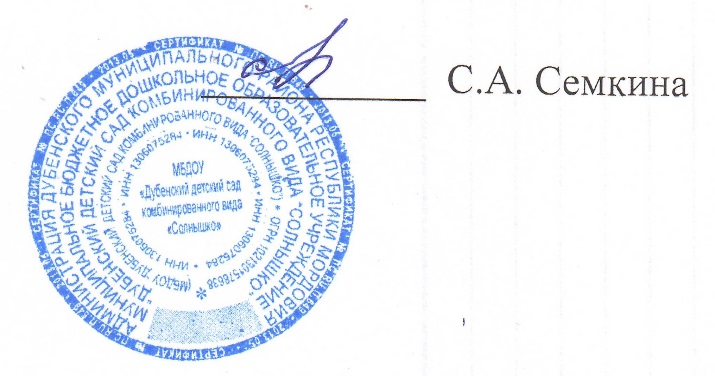                                                                                                         вида «Солнышко»	____                                                                                                                          Приказ № 15-3 о.д.  от  01.10.2019 г.Адаптированная образовательная программа, разработанная в соответствии с индивидуальной программой реабилитации ребёнка-инвалидаобособленного структурного подразделения «Петровский детский сад «Улыбка»                                                    на 2019- 2020 уч.годСрок исполнения заключенияо нуждаемости в проведении мероприятийпсихолого - педагогической реабилитациис 01.10.2019 по 08.06.2020                                                                        СОДЕРЖАНИЕ1.Целевой раздел1.1 Пояснительная записка …………………………………………………………………….......31.1.1. Цель и задачи адаптированной образовательной программы …………………………....31.1.2. Принципы и подходы к формированию программы ………………………………….….41.1.3.Индивидуальные особенности детей с психическим заболеванием-  эпилепсией………  51.2. Планируемые результаты освоения программы ………………………………………….....82.Содержательный раздел2.1. План коррекционно – развивающей работы по развитию способности к самообслуживанию (данные ограничения прописаны в п.2.1.стр.3)…………………………..92.2. План коррекционно – развивающей работы по развитию способности обучению (данные ограничения прописаны в п.2.1.стр.3)………………………………………………...………….122.2.1.План индивидуальной работы воспитателей …………..…………………………………142.2.2.План индивидуальной работы, осуществляемой музыкальным руководителем……......242.3. Описание вариативных форм, способов, методов и средств реализации Программы с учетом возрастных и индивидуальных особенностей воспитанника, специфики его образовательных потребностей и интересов………………………………………………….…262.4. Особенности взаимодействия педагогического коллектива с семьей …………………...292.5.Иные характеристики содержания Программы, наиболее существенные с точки зрения авторов Программы……………………………………………………………………………………………...312.7.1. Характер взаимодействия со взрослыми…………………………………………………..312.7.2.Характер взаимодействия с другими детьми………………………………………………312.7.3.Система отношений ребенка к миру, к другим людям, к себе самому…………………..313.Организационный раздел3.1 Материально-техническое обеспечение Программы…………………………………….…323.1.1.Организация и насыщенность развивающей предметно-пространственной средыв общеразвивающей группе, которую посещает ребенок-инвалид………………………..33-35Целевой раздел1.1. Пояснительная запискаАдаптированная образовательная программа дошкольного образования (далее Программа), разработана с учетом индивидуальной программы реабилитации или абилитации ребенка-инвалида, в соответствии с нормативными документами:Федеральным законом от 29 декабря 2012 г. N 273-ФЗ «Об образовании в Российской Федерации».Постановлением федеральной службы по надзору в сфере защиты прав потребителейблагополучия человека от 15.05.2013 № 26 Об утверждении СанПиН 2.4.1.3049-13 «Санитарно-эпидемиологические требования к устройству, содержанию и организации режима работы дошкольных образовательных организаций» (ред. от 27.08.2015).Приказом Министерства образования и науки РФ от 17.10.2013г. №1155 «Об утверждении федерального государственного образовательного стандарта дошкольного образования».-Приказом Минздравсоцразвития РФ№ 379н от 4 августа 2008 г. «Об утверждении форм индивидуальной программы реабилитации инвалида, индивидуальной программыреабилитации ребенка-инвалида, выдаваемых федеральными государственными учреждениями медико-социальной экспертизы, порядка их разработки и реализации».Федеральным законом РФ «О социальной защите инвалидов в РФ» № 181-ФЗ от 24.11.1995 (ст.18,19).-Указом Президента РФ «О дополнительных мерах государственной поддержки инвалидов» от 02.10.1992г. №1157.-Письмом Министерства образования и науки РФ от 18.04.2008 № АФ150/06 «О создании условий для получения образования детьми с ограниченными возможностями здоровья и детьми инвалидами».Адаптированная образовательная программа дошкольного образования, разработана с учетом индивидуальной программы реабилитации или абилитации ребенка – инвалида. Срок исполнения заключения о нуждаемости в проведении мероприятий психолого - педагогической реабилитации или абилитации ребенка-инвалида с 01.10.19 до 08.06.2020.Программа предназначена для проведения коррекционно - педагогической работы с ребенком-инвалидом по развитию способности к самообслуживанию, обучению.Сроки реализации адаптированной образовательной программы: до 08.06.2020.              (см. ИПР стр.4)1.1.1.Цель и задачи адаптированной образовательной программыЦель реализации программы:Создание условий для всестороннего развития ребёнка с особыми образовательными потребностями, с учётом его индивидуальных возможностей и особенностей , при включении его в общеразвивающую группу обособленного структурного подразделения «Петровский детский сад «Улыбка».Формирование общей культуры, развитие физических, интеллектуальных, нравственных, эстетических и личностных качеств, формирование предпосылок учебной деятельности, сохранение и укрепление здоровья детей дошкольного возраста.3.Создание условий развития ребенка, открывающих возможности для его позитивной социализации, его личностного развития, развития инициативы и творческих способностей на основе сотрудничества со взрослыми и сверстниками и соответствующим возрасту видам деятельностиСоздание развивающей образовательной среды, которая представляет собой систему условий социализации и индивидуализации детей.Основные задачи (в соответствии с рекомендациями ИПРА):1.Охрана и укрепление физического и психического здоровья детей, в том числе их эмоционального благополучия;Обеспечение равных возможностей для полноценного развития каждого ребенка в период дошкольного детства независимо от места жительства, пола, нации, языка, социального статуса, психофизиологических и других особенностей (в том числе ограниченных возможностей здоровья);Формирование навыков самостоятельного выполнения основных физиологических потребностей, повседневной бытовой деятельности и навыков личной гигиены;Формировние пространственных представлений в различных видах деятельности.Активизация речевой деятельности со взрослыми и детьми;Формирование уровня  познавательной (мыслительной) деятельности в соответствиивозрастной нормой; отношения к обучению, мотивации к учебной деятельности; возможности вербального и невербального контакта с другими людьми; коммуникативных навыки, сенсорных, двигательных функций организма, зрительно-моторной координации, навыков манипулятивных операций.Обеспечение психолого-педагогической поддержки семьи и повышения компетентности родителей (законных представителей) в вопросах развития и образования, охраны и укрепления здоровья детей;Организация воспитательно-образовательной работы, направленной на коррекцию, компенсацию и предупреждение вторичных отклонений в развитии с учетом индивидуальных возможностей ребенка;1.1.2. Принципы и подходы к формированию Программы Программа имеет в своей основе следующие принципы:Принцип единства диагностики и коррекции, необходим для определения путей, методов, конкретного содержания целенаправленной коррекционно-развивающей работы.Принцип комплексного подхода, включает медицинское, психологическое, педагогическое исследование ребенка.Принцип динамического подхода позволяет определить зону ближайшего развития ребенка.Принцип качественного анализа результатов обследования позволяет определить уровень психического развития детей.Принцип ранней коррекции отклонений в развитии ребенка предполагает как можно более раннее выявление проблемы и организацию коррекционно-развивающей помощи детям.6. Принцип реализации деятельностного подхода к воспитанию и обучению ребенка-инвалида, рассматривается в трёх аспектах:успех в коррекционно-развивающей работе достигается только при условии опоры на ведущую деятельность возраста;необходимости целенаправленного педагогического воздействия, обеспечения условий для формирования предметной и игровой деятельности;повышенного внимания воспитателя и специалистов во всех ситуациях общения с ребенком и в совместной деятельности со взрослым и в свободной самостоятельнойдеятельности детей.7. Принцип коммуникативной направленности означает необходимость специального внимания к развитию речи как основного средства общения со взрослыми исверстниками.8. Принцип индивидуального и дифференцированного подхода необходим для выявления исходного уровня психического развития каждого ребенка и разработки индивидуального воспитательно-образовательного маршрут.Подходы к формированию адаптированной образовательной программы Личностный подход – это индивидуальный подход к человеку как к личности спониманием ее как системы, определяющей все другие психические явления. Личностный подход является ведущим в организации учебно-воспитательного процесса.Суть индивидуального подхода составляет гибкое использование педагогом различных форм и методов воспитания по отношению к каждому ребенку – инвалиду. Индивидуальный подход необходим ребенку, т.к. помогает ему осознать свою индивидуальность, научиться управлять своим поведением, эмоциями, адекватно оценивать собственные сильные и слабые стороны.Аксиологический (ценностный) подход, который предусматривает организацию воспитания на основе определенных ценностей, которые, с одной стороны, становятся целью и результатом воспитания, а с другой – его средством.Дифференцированный подход в традиционной системе обучения организационно состоит в сочетании индивидуальной, групповой и фронтальной работы. Данный подход необходим на всех этапах обучения, т. е. на этапах усвоения знаний, умений, это является существенным положением методики обучения.Средовой подход, который предусматривает использование возможностей внутренней и внешней среды образовательного учреждения в воспитании и развитии личности ребенка.1.1.3 Индивидуальные особенности детей с  психическим заболеванием  – эпилепсией.Ребенок – инвалид посещает разновозрастную группу общеразвивающей направленности для детей 2-7 лет.Категория: «ребенок-инвалид» установлена до 08.06.2020 г.Группа здоровья: V.Эпилепсия - тяжелое психическое заболевание, сопровождающееся судорожными приступами. Всемирная Организация Здравоохранения определяет эпилепсию как хроническое заболевание головного мозга, характеризующееся повторными приступами, которые возникают в результате чрезмерной нейронной активности и сопровождаются различными клиническими и параклиническими проявлениями. Эпилепсия не относится к заболеваниям психики. У людей с эпилепсией, действительно, могут быть психические проблемы, но они, как правило, либо являются следствием сопутствующих заболеваний мозга (атрофия мозга, опухоль), либо вызваны побочным действием противоэпилептических препаратов, или же трудноустранимыми социальными проблемами. Среди существующих психических проблем у людей с эпилепсией преобладают снижение интеллекта и нарушение поведения. Следует отметить, что длительное лечение некоторыми противоэпилептическими препаратами оказывает определенное влияние на темперамент человека, в результате которого его характер становится более медлительным, а в итоге нарушается концентрация внимания и память. Дети, получающие лечение, часто выглядят заторможенными и вялыми. При некоторых формах эпилепсии у детей может возникнуть деменция - приобретенный интеллектуальный дефект.Психика ребенка-эпилептика заметно видоизменяется с возрастом. Вначале на первый план выступает плохая память, забывчивость, неаккуратность в быту и труде. Постепенно в процессе обучения ребенок компенсирует этот дефект. Поскольку ребенок испытывает затруднения при необходимости запомнить новый учебный материал, он обычно проявляет особую активность: старательно, много раз повторяет заданное; при воспроизведении стремится изложить мельчайшие подробности текста. Рассказы детей-эпилептиков всегда отличаются излишней детализацией, обстоятельностью.Мышление детей с эпилепсией очень замедленно и тугоподвижно.Описывая черты эпилептоидной личности, специалисты особенно выделяют склонность к дисфориям, стойкость аффекта с его взрывчатостью, склонность к застреванию (особенно на отрицательных эмоциях), тугоподвижность всей психической деятельности. С годами дети-эпилептики приучаются в какой-то мере сдерживать свою гневливость и раздражительность.Специалисты отмечают, что пониженная успеваемость эпилептиков в школе может быть обусловлена различными факторами: сочетанные с эпилепсией неврологические нарушения, тяжесть заболевания, лечение антиконвульсантами. Кроме того, снижению успеваемости могут способствовать пониженная самооценка, социальные и культурные факторы, особенности личности и психического здоровья ребенка. ПРИМЕЧАНИЕ. Характерными особенностями личностной сферы детей с органическими заболеваниями ЦНС являются повышенная тревожность, неуверенность в себе, чувство общей напряженности, раздражительности, повышенная психологическая ранимость, сниженная стрессоустойчивость, склонность к страхам и опасениямПсихолого-педагогическая характеристика ребёнка.Физическое состояние: рост и вес соответствует возрасту.«Соматическое здоровье»: группа здоровья: V физическая группа, аппетит хороший, днем спит плохо, с трудом засыпает. Особенности моторной сферы: норма, незначительно нарушены координация, ритм движения, моторно достаточно неловок.Особенности развития ребенка (физические, интеллектуальные). Ребенок активен, интересуется его окружающими предметами и явлениями. Внешний вид ребенка опрятный. Ребенок развивается в хороших условиях быта, обеспечен всем необходимым: одеждой, обувью, игрушками и т.д.  Сформированы представления об окружающем мире. Навыки самообслуживания сформированы  недостаточно с возрастной нормой.Особенности пространственно-временных представлений: не достаточно ориентированбыту и социальном окружении, достаточно хорошо  ориентируется на плоскости и в пространстве, достаточно сформированы представления об окружающем мире.Особенности речевого общения: в контакт со взрослыми и детьми вступает сразу. Односложно отвечает на знакомые вопросы. Самостоятельная речь характеризуется отдельными словами и простыми предложениями.Особенности обучения: интерес к играм достаточно стойкий, к учебным заданиям ситуативный, часто отвлекается, зависит от многих внешних факторов. Темп работы неравномерный, зависит от настроения. Игровая, трудовая, продуктивные виды деятельности ниже нормы.Особенности поведения: игровая деятельность присутствует, совместная игра со сверстниками избирательна. Ребенок не боится новых впечатлений , решителен при смене обстоятельств.Степени ограничения основных категорий жизнедеятельности1.2 Планируемые результаты освоения программыРезультаты освоения программы представлены в виде целевых ориентиров. В соответствии с ФГОС ДО целевые ориентиры дошкольного образования определяются независимо от характера программы, форм ее реализации, особенностей развития детей. Целевые ориентиры не подлежат непосредственной оценке в виде педагогической и (или) психологической диагностики и не могут сравниваться с реальными достижениями детей. Целевые ориентиры, представленные во ФГОС ДО, являются общими для всего образовательного пространства Российской Федерации. Целевые ориентиры данной программы базируются на ФГОС ДО и задачах Образовательной программы дошкольного образования  обособленного структурного подразделения «Петровский детский сад «Улыбка».Целевые ориентиры образования в раннем возрастеРебенок интересуется окружающими предметами и активно действует с ними; эмоционально вовлечен в действия с игрушками и другими предметами, стремится проявлять настойчивость в достижении результата своих действий.Использует специфические, культурно фиксированные предметные действия, знает назначение бытовых предметов (ложки, расчески, карандаша и пр.) и умеет пользоваться ими. Владеет простейшими навыками самообслуживания; стремится проявлять самостоятельность в бытовом и игровом поведении; проявляет навыки опрятности.Проявляет отрицательное отношение к грубости, жадности.Соблюдает правила элементарной вежливости (самостоятельно или по напоминанию говорит «спасибо», «здравствуйте», «до свидания», «спокойной ночи» (в семье, в группе)); имеет первичные представления об элементарных правилах поведения в детском саду, дома, на улице и старается соблюдать их.Владеет активной речью, включенной в общение; может обращаться с вопросами и просьбами, понимает речь взрослых; знает названия окружающих предметов и игрушек. Речь становится полноценным средством общения с другими детьми.Стремится к общению со взрослыми и активно подражает им в движениях и действиях; появляются игры, в которых ребенок воспроизводит действия взрослого. Эмоционально откликается на игру, предложенную взрослым, принимает игровую задачу.Проявляет интерес к сверстникам; наблюдает за их действиями и подражает им. Умеет играть рядом со сверстниками, не мешая им. Проявляет интерес к совместным играм небольшими группами.Проявляет интерес к окружающему миру природы, с интересом участвует в сезонных наблюдениях.Проявляет интерес к стихам, песням и сказкам, рассматриванию картинок, стремится двигаться под музыку; эмоционально откликается на различные произведения культуры и искусства.С пониманием следит за действиями героев кукольного театра; проявляет желание участвовать в театрализованных и сюжетно-ролевых играх.Проявляет интерес к продуктивной деятельности (рисование, лепка, конструирование, аппликация).У ребенка развита крупная моторика, он стремится осваивать различные виды движений (бег, лазанье, перешагивание и пр.). С интересом участвует в подвижных играх с простым содержанием, несложными движениями.СОДЕРЖАТЕЛЬНЫЙ РАЗДЕЛсодержательном разделе представлена программа коррекционной работы в соответствии с ИПРА ребенка.Планирование и определение задач для индивидуальной коррекции осуществляется после комплексной диагностики с участием разных специалистов. Психологическая помощь является одной из составных частей комплексного психолого-медико-педагогического и социального сопровождения дошкольников с сахарным диабетом.Индивидуальная психологическая коррекция является одним из важных звеньев в системе психологической помощи детям сахарным диабетом.Коррекционно-развивающая деятельность строится с учетом возрастных, индивидуальных возможностей ребенка-инвалида на основе рекомендаций фельдшера учреждения или заключения врача, у кого ребенок стоит на учете.2.1. План коррекционно – развивающей работы по развитию способности ксамообслуживаниюРебенок-инвалид в соответствии с индивидуальной программой реабилитации или абилитации ребенка-инвалида, выдаваемой федеральными государственными учреждениями медико-социальной экспертизы имеет ограничения:Способность к самообслуживанию П степень – способность к самообслуживанию с использованием вспомогательных средств и с частичной помощью других лиц.Цель: Развитие навыков самообслуживания; становление самостоятельности, целенаправленности и саморегуляции собственных действий.Задачи:формировать умения одеваться, раздеваться  без помощи взрослого;формировать культурно-гигиенические навыки при приеме пищи.Содержание психолого-педагогической работы по развитию способности к самообслуживанию:Работа по освоению первоначальных представлений социального характера и развитию коммуникативных навыков, направленных на включение ребенка-инвалида в систему социальных отношений, осуществляется по нескольким направлениям:в повседневной жизни путем привлечения внимания ребенка-инвалида к общению со сверстниками и взрослыми;в процессе специальных игр и упражнений, направленных на развитие представлений о себе, окружающих взрослых и сверстниках;в процессе обучения сюжетно-ролевым и театрализованным играм, играм-драматизациям, где воссоздаются социальные отношения между участниками, позволяющие осознанно приобщаться к элементарным общепринятым нормам и правилам взаимоотношений.Работа по формированию социально-коммуникативных умений должна быть повседневной и органично включаться во все виды деятельности: быт, игру, общение.Примерное содержание работы по развитию культурно-гигиенических умений:самообслуживание: обучение пользованию ложкой, чашкой, салфеткой (с учетом индивидуальных возможностей); соблюдению опрятности при приеме пищи, умению выражать благодарность после приема пищи;одежда и внешний вид: обучение навыкам одевания и раздевания, соблюдению последовательности одевания и раздевания;гигиенические навыки: обучение умению выполнять гигиенические процедуры (туалет, мытье рук, умывание лица); умению пользоваться туалетными принадлежностями (бумага, мыло, паста, салфетка, полотенце, расческа, щетка), носовым платком.Воспитатель:2.2. План коррекционно-развивающей работы с ребенком-инвалидом по развитию способности обучениюСпособность к обучению (1 степень).Содержание раздела Программы включает совокупность образовательных областей, которые обеспечивают разностороннее развитие ребенка-инвалида с учетом возрастных и индивидуальных особенностей по основным образовательным областям:Социально-коммуникативное развитиеПознавательное развитиеРечевое развитиеХудожественно-эстетическое развитиеФизическое развитиеКоррекционная работа направлена на создание системы комплексной помощи ребенку-инвалиду в освоении образовательной программы дошкольного образования,коррекцию недостатков в физическом и (или) психическом развитии обучающихся, социальную адаптацию. Коррекционная работа предусматривает создание специальных условий обучения и воспитания, позволяющих учитывать особые образовательные потребности ребенка-инвалида посредством индивидуализации и дифференциации образовательного процесса. В структуру образовательного процесса входят такие компоненты как:занятие,образовательная деятельность в режимных моментах,самостоятельная деятельность детей.При организации деятельности взрослого и ребенка-инвалида необходимо соблюдать условия:включенность воспитателя в деятельность наравне с ним;добровольное присоединение ребенка-инвалида к деятельности (без психического и дисциплинарного принуждения);свободное общение и перемещение ребенка-инвалида во время деятельности (при соответствии организации рабочего пространства);открытый временной конец занятия (каждый работает в своем темпе).Образовательная деятельность реализуется в совместной деятельности взрослого и ребенка в ходе различных видов детской деятельности (игровой, двигательной,познавательно-исследовательской, коммуникативной, продуктивной, музыкально-художественной, трудовой, а также чтения художественной литературы) или их интеграции.Игровая деятельность, являясь основным видом детской деятельности, организуется при проведении режимных моментов, совместной деятельности взрослого и ребенка, самостоятельной деятельности детей.Двигательная деятельность организуется при проведении физкультурных занятий, режимных моментов совместной деятельности взрослого и ребенка.Коммуникативная деятельность осуществляется в течение всего времени пребывания ребенка в детском саду; способствует овладению ребенком конструктивными способами и средствами взаимодействия с окружающими людьми – развитию общения со взрослыми и сверстниками, развитию всех компонентов устной речи.Познавательно-исследовательская деятельность организуется с целью развития у ребенка-инвалида познавательных интересов и интеллектуального развития. Основная задача данного вида деятельности – формирование целостной картины мира, расширение кругозора.Продуктивная деятельность направлена на воспитание интереса к эстетике окружающей действительности, удовлетворение их потребности в самовыражении. Данный вид деятельности реализуется через рисование, лепку, аппликацию.Музыкально-художественная деятельность организуется ежедневно, в определенное время и направлена на развитие у ребенка-инвалида музыкальности, способности эмоционально воспринимать музыку. Данный вид деятельности включает такие направления работы, как слушание, пение, песенное творчество, музыкально- ритмические движения, танцевально-игровое творчество. Игра на музыкальных инструментах.Чтение художественной литературы направлено на формирование у интереса к чтению (восприятия) книг. При этом решаются следующие задачи: создание целостной картины мира, формирование литературной речи, приобщение к словесному искусству, в том числе развитие художественного восприятия и эстетического вкуса. Ребенок учится быть слушателями, бережно обращаться с книгами.2.2.1. План индивидуальной работы воспитателейЦель: формирование первичных представлений об объектах окружающей действительности, их свойствах.Задачи:Развитие внимания, подражания, сенсорно-моторного восприятия, сенсорных процессов (ощущение, восприятие), зрительно-двигательной координации, манипулятивно-двигательных действий (совместно с педагогом), мелкой моторики.Развивать речевой слух, способность понимать речь, соотносить предмет с его вербальным обозначением.Содержание психолого-педагогической работы:Развитие: общей и мелкой моторики; кратковременной и долговременной памяти; зрительно-моторной памяти (обязателен образец); вербально-моторной памяти (работа по словесной инструкции); зрительной памяти; слуховой памяти; моторной памяти; ассоциативной памяти, внимания; восприятия, наблюдательности; зрительных представлений; пространственных представлений; временных представлений; мышления, функции анализа и синтеза; функции сравнения, функции классифицирования; причинно-следственных связей и отношений; наглядно-образного мышления; игровой деятельности; конструктивной деятельности; продуктивной деятельности (рисование, лепка, аппликация и конструирование).ЯнварьВ летний оздоровительный период организуются занятия по физическому развитию в соответствии с календарным учебным графиком и учебным планом, в совместной деятельности взрослого и детей, в самостоятельной деятельности закрепляются знания, полученные в течении учебного года.2.2.2	Психолого-педагогические условия реализации Программы.Подгрупповые и индивидуальные занятия осуществляются в течение недели по расписанию.Психолого-педагогическое обеспечение включает:оптимальный режим учебных нагрузок;учёт индивидуальных особенностей ребёнка;использование современных коррекционных педагогических технологий;укрепление физического и психического здоровья;процессе реализации Программы необходимо добиться:изменение общего эмоционального состояния ребёнка (ребёнок становится активнымуверенным в своих действиях, у него появляется познавательный интерес);предупреждение перегрузок и нервного перенапряжения за счёт игрового обучающего материала;отслеживания динамики положительных изменений, своевременного закрепления достигнутых результатов.Основной целью психологической помощи детям с сахарным диабетом  является:• Обучение ребёнка управлению своими эмоциями. Рекомендовано при частой смене настроения, эмоциональной возбудимости, агрессивности.Обучение детей снижению нервного напряжения (самоуспокоению, нормализации своего психологического состояния).Обучение волевому поведению (умению преодолевать трудности, связанные со здоровьем, обучением, общением с другими людьми, определённым образом жизни), проявлять сдержанность в пищевом поведении без негативных эмоций.Наряду с медикаментозной терапией тактика лечения в обязательном порядке требует строгого соблюдения режима дня, диеты, регулярных дозированных занятий физкультурой.Больному ребенку чрезвычайно важен психологически здоровый микроклимат в группе. Нервные стрессы, физические и эмоциональные перегрузки для него гораздо опаснее, чем для здоровых сверстников. На фоне психоэмоциональных травмирующих факторов у ребенка-диабетика зачастую происходят скачки сахара.Суммируя все вышеперечисленное, следует придерживаться следующих правил при работе с диабетиком:1. Избегать напряжения психоэмоционального фона ребенка.2. Делать кратковременные перерывы в занятиях для зрительной разгрузки.3. Перед началом занятий поинтересоваться состоянием здоровья ребенка на текущий момент.4. Обращать внимание на внезапно изменившееся состояние и внешний вид ребенка.2.2.3. Индивидуальная работа, осуществляемая музыкальным руководителемЦель: организовать музыкально-оздоровительную работу, направленную на развитие музыкальных и творческих способностей, сохранение и укрепление здоровья с целью формирования полноценной личности ребенка.Задачи:Развивать музыкальные и творческие способности в различных видах музыкальной деятельности, используя здоровьесберегающие технологии, исходя из возрастных и индивидуальных возможностей ребёнка, звуковую культуру речи, связную речь и ее грамматический строй.Формировать положительное отношение ребенка к окружающему миру, к своей семье, сверстникам, самому себе.Создавать условия, обеспечивающие эмоциональное благополучие ребенка.Перспективный план индивидуальной работы с ребенком-инвалидомчудесенка»  Ю.  Чичкова  Игра  на  музыкальных  инструментах:  «Сорока-сорока» р. н. п. Танцевальное творчество: «Танец колокольчиков» Игра:«Шел козел по лесу» р. н. м.Декабрь	Слушание "Утро" Э.Грига. Музыкально-ритмические упражнения: «Ходьба различного характера» р.н.м., «Бег с остановками» венг. н. м. Распевки-упражнения: «Кукушка», на развитие дыхания «Ворона», работа над динамикой «Эхо», «Седа кошка на такси» М. Картушиной Пение: «До свиданья детский сад» А. Филиппенко Музыкально-ритмическая игра «Повтори ритм» (на музыкальных инструментах) Музыкально-дидактические игры : «В лесу», «Ну-ка, повтори!» Танцевальная импровизация: "Бабочки и жуки" В. ЖилинаВ летний оздоровительный период организуются занятия по физическому развитию в соответствии с календарным учебным графиком и учебным планом, в совместной деятельности взрослого и детей, в самостоятельной деятельности закрепляются знания, полученные в течении учебного года.2.3. Описание вариативных форм, способов, методов и средств реализации Программы с учетом возрастных и индивидуальных особенностей воспитанника, специфики его образовательных потребностей и интересовФормы реализации Программы являются внешними выражениями содержания дошкольного образования, способами его существования. Формы организации обучения соответствуют детским видам деятельности:Методы - упорядоченные способы взаимодействия взрослого и ребёнка, направленные на достижение целей и решение задач дошкольного образования:Для реализации адаптированной образовательной программы используются методические пособия и дидактические материалы по формированию речи, развитию слухового восприятия, эмоциональной сферы и движений, формированию элементарных представлений о мире.Ребёнку оказывается ранняя коррекционная помощь на основе специальных психолого-педагогических подходов и наиболее подходящих для этих детей методов, способов общения и условий, в максимальной степени способствующих получению дошкольного образования и социальному развитию этих детей. Раннее выявление и ранняя комплексная коррекция отклонений в развитии ребенка дают возможность предупредить появление отклонений вторичной и третичной природы.Среди специальных приемов работы с ребенком-инвалидом можно выделить следующие:Методы развития активного и пассивного словаря: тематические альбомы, карточки, дидактические игры);Стимуляция речевой деятельности в режимных моментах и в образовательной деятельности;Метод моделирования.СловесныеМетоды: организации и осуществления познавательной деятельности: словесные (рассказ, лекция, семинар, беседа); наглядные (иллюстрация, демонстрация и др.); практические (упражнения, экспериментальная деятельность, трудовые действия и д.р.); проблемно-поисковые (от частного к общему, от общего к частному), методы самостоятельной работы и работы под руководством воспитателя;стимулирования и мотивации познавательной деятельности: методы стимулирования и мотивации интереса к учению (используется весь арсенал методов организации и осуществления образовательной деятельности с целью психологической настройки, побуждения к учению), методы стимулирования и мотивации к обучению;контроля  и  самоконтроля  за  эффективностью  познавательной  деятельности:методы устного контроля и самоконтроля, методы письменного контроля и самоконтроля, Наиболее приемлемыми методами в практической с ребенком- инвалидом: объяснительно-иллюстративный, репродуктивный, частично поисковый, коммуникативный.Активные методы обучения, игровые методы – очень гибкие методы, многие из них можно использовать с разными возрастными группами и в разных условиях.Если привычной и желанной формой деятельности для ребенка является игра, значит, надо использовать эту форму организации деятельности для обучения, объединив игру и образовательный процесс, точнее, применив игровую форму организации деятельности обучающихся для достижения образовательных целей. Таким образом, мотивационный потенциал игры будет направлен на более эффективное освоение ребенком-инвалидом образовательной программы.Средства обучения.точки зрения содержания дошкольного образования, целесообразно использовать средства, направленные на развитие деятельности ребёнка-инвалида:При определении средств обучения педагоги применяют не только традиционные (книги, игрушки, картинки и др.), но и современные, а также перспективные дидактические средства, основанные на достижениях технологического прогресса (например, электронные образовательные ресурсы).Современная техника (компьютер, телевизор) носит интерактивный характер (в диалоговом режиме, как взаимодействие ребёнка и соответствующего средства обучения), поскольку наличие обратной связи повышает эффективность реализации Программы.2.4. Особенности взаимодействия педагогического коллектива с семьей Дошкольное учреждение – первое воспитательное учреждение, с которым вступают вконтакт родители и где начинается их систематическое педагогическое просвещение. От совместной работы родителей и педагогов зависит дальнейшее развитие ребенка.Цель:оказание помощи родителям (законным представителям) в воспитании детей, охранеукреплении их физического и психического здоровья, в развитии индивидуальных способностей и необходимой коррекции нарушений их развития.Взаимодействие с родителями (законными представителями) по вопросам образования ребенка, включает непосредственное вовлечение их в образовательную деятельность.Взаимодействие с родителями осуществляется по следующим направлениям:– Оказание психолого-педагогической помощи родителям по запросу.– Индивидуальное консультирование семьи по вопросам понимания проблем своего ребенка, пути коррекции, обогащение практического опыта, понимание значимости в коррекционной работе.Принципы работы с родителямиЛичностно-ориентированный подход к детям, к родителям, где в центре стоит учет личностных особенностей ребенка, семьи; обеспечение комфортных, безопасных условий.Гуманно-личностный – всестороннее уважение и любовь к ребенку, к каждому члену семьи, вера в них.Принцип комплексности – психологическую помощь можно рассматривать только в комплексе, в тесном контакте педагога-психолога с учителем-логопедом, воспитателем, музыкальным руководителем, родителями.Принцип доступностиорганизационным формам работы, которые используются для осуществления непрерывной связи с семьями воспитанников, относят: коллективные формы работы, индивидуальные формы работы, наглядную стендовую информацию.Коллективные формы работы Родительские собрания.Дни открытых дверей.В беседах с родителями большое внимание уделяется освещению вопросов, связанных с организацией жизни детей в условиях сада. Родители должны знать режим работы в группе, требования к детям на протяжении всего времени пребывания в детском саду. Особое значение придается выполнению родителями следующих правил:— единство требований родителей и детского сада к ребёнку;— активное участие во всех мероприятиях, проводимых для родителей в детском саду.Индивидуальные формы работыИзучение	семьи	осуществляется	с	целью	определения	причин,	препятствующихгармоничному развитию ребенка в домашних условиях.Индивидуальные беседы и консультации у специалистов проводятся с целью формирования представлений у родителей правильных и полноценных особенностях и перспективах развития их ребенка. Подобные мероприятия позволяют родителям найти ответы у специалиста на волнующие их вопросы.Индивидуальные занятия с ребенком в присутствии родителей проводятся с целью демонстрации отдельных приемов работы с конкретным ребенком. Подобные занятия позволяют не только ознакомить, но и научить родителей ребенка элементарным методическим приемам, необходимым для коррекции его нарушений. Одновременно этот процесс способствует развитию у родителей интереса к ребенку и его возможностям. Он также способствует повышению психолого-педагогической грамотности родителей.Формы наглядной стендовой информацииИнформационные стенды для родителей. На этих стендах размещается информация общего характера, которая адресуется родителям, помещается изложенная в краткой и доступной форме информация об особенностях психического развития детей, представляются рекомендации по преодолению тех или иных проблем в жизни ребенка и его семьи.«Настольная» информация. Эта форма работы используется в местах ожидания детей. Тематические (стационарные) выставки и экспозиции с результатами творческойдеятельности детей. С помощью этой формы работы родителям демонстрируются успехи детей, а также показывается, как даже при тяжелом недуге ребенка можно развить у него творческие способности.Сочетание всех форм организационной работы с семьями воспитанников позволяет привлечь родителей к взаимодействию с детьми, активно участвовать в вопросах их развития, воспитания и социальной адаптации. Одновременно эти формы способствуют возникновению у родителей интереса к педагогической литературе и знаниям, формированию эрудиции и повышению психолого-педагогической компетентности.2.5. Иные характеристики содержания Программы, наиболее существенные с точки зрения авторов Программы2.5.1. Характер взаимодействия со взрослымиРебенок сразу вступает в контакт со взрослыми, не требуется долгое время, чувствителен к прикосновениям, не напрягается, не отклоняется от взрослого человека.При выполнении практических заданий, предполагающих совместную деятельность, сотрудничество наблюдается, ощущает чрезмерную потребность во внимании, поддержке, стимуляции со стороны других людей.При общении с ребенком требуются находить разнообразные приемы и методы его речевой активности, такие как:развивающие игры;сюжетно-ролевые игры;ритмические и интонационные игры со словом;наблюдения;чтение художественных произведений;рассказывание русских народных сказок и авторских;беседы;релаксация.Для достаточного уровня овладения навыками взаимодействия со взрослыми с ребенком ведется работа воспитателями группы в соответствии с ИПРА.2.5.2 Характер взаимодействия с другими детьмиВ общении со сверстниками иногда бывает агресивен, адекватно принимает помощь от других детей. В коллективные игры играет, предпочитает играть один или в паре. Дети принимают его в свои игры.2.5.3 Система отношений ребенка к миру, к другим людям, к себе самомуРебенок боится новых впечатлений, нерешителен при смене обстоятельств, неуверен в собственных силах. Адекватно оценивает свои возможности. Умеет воспринимать информацию. На занятиях не проявляет активность, не старается отвечать на вопросы. Воспринимает информацию от знакомых и мало знакомых лиц. Принимает себя, отсутствует агрессия к самому себе и окружающим его людям.Ребенок проявляет интерес к сотрудничеству, к совместному решению общей задачи, но не стремится договариваться между собой для достижения конечной цели, умеет понимать другого, соблюдать правила, нормы поведения в обществе, воспринимать поставленную перед ним задачу.3. Организационный раздел.3.1. Материально-техническое обеспечение ПрограммыЭффективным условием реализации коррекционного, образовательного процесса является организация предметно-развивающей среды, стимулирующей развитие самостоятельности, инициативы и активности ребенка, обеспечивающей развитие возможностей детей, способствующей его эмоциональному благополучию уравновешивать эмоциональный фон каждого ребенка.Организация образовательного пространства и разнообразие материалов, оборудования и инвентаря (в здании и на участке) обеспечивают:игровую, познавательную, исследовательскую и творческую активность, экспериментирование с доступным детям материалами (в том числе с песком и водой);двигательную активность, в том числе развитие крупной и мелкой моторики, участие в подвижных играх и соревнованиях;эмоциональное благополучие во взаимодействии с предметно-пространственным окружением;возможность самовыражения детей.3.2.Организация и насыщенность развивающей предметно-пространственной средыобщеразвивающей группе, которую посещает ребенок-инвалид Дошкольная группа, которую посещает ребенок-инвалид оснащена оборудованиемдля разнообразных видов детской деятельности в помещении и на участках. В группе находится игровой материал для познавательного развития детей дошкольного возраста, музыкального развития, для творческой деятельности, для сюжетно-ролевых игр; игрушки и оборудование для игр во время прогулок; оборудование для физического, речевого, познавательного развития; игры, способствующие развитию у детей психических процессов. Созданы условия для совместной и индивидуальной активности детей.Пространство группы представляет собой в виде хорошо разграниченных «центров»,оснащенных развивающим материалом (книги, игрушки, материалы для творчества, развивающее оборудование и пр.). Все предметы доступны детям. Содержание развивающих центров отражает содержание работы по календарно-тематическому планированию. В развивающей среде отражены продукты детского творчества как продукт детской активности в преобразовании среды. В группе следующие центры:ОСП «Петровский детский сад «Улыбка» созданы условия для информатизации образовательного процесса. Для этого имеется оборудование для использования информационно-коммуникационных технологий в образовательном процессе (ноутбук,)Компьютерно-техническое оснащение используется для различных целей:– для демонстрации детям познавательных, художественных, мультипликационных фильмов, литературных, музыкальных произведений и др.;– для поиска в информационной среде материалов, обеспечивающих реализацию адаптированной образовательной программы;– для предоставления информации о Программе семье, всем заинтересованным лицам, вовлеченным в образовательную деятельность, а также широкой общественности;– для обсуждения с родителями (законными представителями)детей вопросов, связанных с реализацией Программы и т. п2Перечень ограничений основныхПеречень ограничений основныхПеречень ограничений основныхПеречень ограничений основныхПеречень ограничений основныхСтепеньОписаниеОписаниеОписаниеОписаниекатегорий жизнедеятельностикатегорий жизнедеятельностикатегорий жизнедеятельностикатегорий жизнедеятельностикатегорий жизнедеятельностиограничения:СпособностиквтораяРебенокРебенокможетможетсамсебясамообслуживанию.самообслуживанию.СпособностьСпособностьобслуживать,обслуживать,нонотратиттратитнаребенка самостоятельно осуществлятьребенка самостоятельно осуществлятьребенка самостоятельно осуществлятьребенка самостоятельно осуществлятьребенка самостоятельно осуществлятьподобныедействиядействиядействиядействиябольшебольшеосновныефизиологическиефизиологическиефизиологическиевремени,    чем    обычно;    можетвремени,    чем    обычно;    можетвремени,    чем    обычно;    можетвремени,    чем    обычно;    можетвремени,    чем    обычно;    можетвремени,    чем    обычно;    можетвремени,    чем    обычно;    можетвремени,    чем    обычно;    можетпотребности, выполнять повседневнуюпотребности, выполнять повседневнуюпотребности, выполнять повседневнуюпотребности, выполнять повседневнуюпотребности, выполнять повседневнуюиспользоватьиспользоватьвспомогательныевспомогательныевспомогательныевспомогательныебытовую  деятельность,  в  том  числебытовую  деятельность,  в  том  числебытовую  деятельность,  в  том  числебытовую  деятельность,  в  том  числебытовую  деятельность,  в  том  числеприспособления.приспособления.приспособления.приспособления.навыки личной гигиены.навыки личной гигиены.навыки личной гигиены.СпособностикобучениюобучениюперваяСпособностьСпособностьСпособностьСпособностькобучению,  аобучению,  аобучению,  аСпособностьквосприятию,восприятию,также  кполучениюполучениюполучениюполучениюобразованияобразованиязапоминанию,усвоениюусвоениюиопределенногоопределенногоопределенногоуровняуровняуровняв   рамкахв   рамкахвоспроизведениюзнанийгосударственныхгосударственныхгосударственныхгосударственныхобразовательныхобразовательныхобразовательныхобразовательных(образовательных),овладениюовладениюстандартовстандартоввобразовательныхобразовательныхобразовательныхобразовательныхнавыками  и  умениями  (социальными,навыками  и  умениями  (социальными,навыками  и  умениями  (социальными,навыками  и  умениями  (социальными,навыками  и  умениями  (социальными,учреждениях  общегоучреждениях  общегоучреждениях  общегоучреждениях  общегоучреждениях  общегоназначения  сназначения  сназначения  скультурными, бытовыми).культурными, бытовыми).культурными, бытовыми).использованиемиспользованиемиспользованиемспециальныхспециальныхспециальныхметодовобучения,обучения,обучения,обучения,специальногоспециальногоспециальногорежима обучения.режима обучения.режима обучения.режима обучения.ДатаСодержаниеОктябрьПитание.  Совершенствовать  умение  держать  ложку  большим  иПитание.  Совершенствовать  умение  держать  ложку  большим  иПитание.  Совершенствовать  умение  держать  ложку  большим  иПитание.  Совершенствовать  умение  держать  ложку  большим  исредними пальцами, придерживая сверху указательным пальцем. Беседасредними пальцами, придерживая сверху указательным пальцем. Беседасредними пальцами, придерживая сверху указательным пальцем. Беседасредними пальцами, придерживая сверху указательным пальцем. Беседа«Вспомним, как надо правильно кушать».«Вспомним, как надо правильно кушать».Умывание. Совершенствовать навыки умывания: намыливать рукиУмывание. Совершенствовать навыки умывания: намыливать рукиУмывание. Совершенствовать навыки умывания: намыливать рукиУмывание. Совершенствовать навыки умывания: намыливать рукидо образования пены, тщательно смывать, насухо вытирать полотенцем.до образования пены, тщательно смывать, насухо вытирать полотенцем.до образования пены, тщательно смывать, насухо вытирать полотенцем.до образования пены, тщательно смывать, насухо вытирать полотенцем.Чтение: И. Ищук «Мои ладошки».Чтение: И. Ищук «Мои ладошки».Самообслуживание.   Совершенствовать   умение   самостоятельноСамообслуживание.   Совершенствовать   умение   самостоятельноСамообслуживание.   Совершенствовать   умение   самостоятельноСамообслуживание.   Совершенствовать   умение   самостоятельноодеваться и раздеваться в определённой последовательности, аккуратноодеваться и раздеваться в определённой последовательности, аккуратноодеваться и раздеваться в определённой последовательности, аккуратноодеваться и раздеваться в определённой последовательности, аккуратноскладывать и развешивать одежду на стуле перед сном. Дидактическоескладывать и развешивать одежду на стуле перед сном. Дидактическоескладывать и развешивать одежду на стуле перед сном. Дидактическоескладывать и развешивать одежду на стуле перед сном. Дидактическоеупражнение «Кто правильно и быстро положит одежду».упражнение «Кто правильно и быстро положит одежду».упражнение «Кто правильно и быстро положит одежду».НоябрьПитание. Приучать есть разные виды пищи, не меняя положенияПитание. Приучать есть разные виды пищи, не меняя положенияПитание. Приучать есть разные виды пищи, не меняя положенияПитание. Приучать есть разные виды пищи, не меняя положенияложки в руке, а лишь слегка поворачивая кисть. Чтение Н. Литвиноваложки в руке, а лишь слегка поворачивая кисть. Чтение Н. Литвиноваложки в руке, а лишь слегка поворачивая кисть. Чтение Н. Литвиноваложки в руке, а лишь слегка поворачивая кисть. Чтение Н. Литвинова«Королевство столовых приборов».«Королевство столовых приборов».Умывание. Совершенствовать навыки умывания, мыть лицо, насухоУмывание. Совершенствовать навыки умывания, мыть лицо, насухоУмывание. Совершенствовать навыки умывания, мыть лицо, насухоУмывание. Совершенствовать навыки умывания, мыть лицо, насуховытираться  индивидуальным  полотенцем.  Дидактическоевытираться  индивидуальным  полотенцем.  Дидактическоевытираться  индивидуальным  полотенцем.  Дидактическоеупражнение«Расскажем малышам, как надо умываться».«Расскажем малышам, как надо умываться».Самообслуживание.Совершенствоватьнавыкиправильноразмещать  свои  вещи  в  шкафу,  закреплять  умение  надевать  носки,размещать  свои  вещи  в  шкафу,  закреплять  умение  надевать  носки,размещать  свои  вещи  в  шкафу,  закреплять  умение  надевать  носки,размещать  свои  вещи  в  шкафу,  закреплять  умение  надевать  носки,застёгивать сандалии. Беседа «Каждой вещи своё место».застёгивать сандалии. Беседа «Каждой вещи своё место».застёгивать сандалии. Беседа «Каждой вещи своё место».ДекабрьПитание.  Закреплять  умение  намазывать  ножом  масло  на  хлеб,Питание.  Закреплять  умение  намазывать  ножом  масло  на  хлеб,Питание.  Закреплять  умение  намазывать  ножом  масло  на  хлеб,Питание.  Закреплять  умение  намазывать  ножом  масло  на  хлеб,отрезать кусочек мяса, сосиски. Дидактическое упражнение «Расскажемотрезать кусочек мяса, сосиски. Дидактическое упражнение «Расскажемотрезать кусочек мяса, сосиски. Дидактическое упражнение «Расскажемотрезать кусочек мяса, сосиски. Дидактическое упражнение «Расскажеммалышам, как нужно правильно пользоваться ножом».малышам, как нужно правильно пользоваться ножом».малышам, как нужно правильно пользоваться ножом».Самообслуживание. Закреплять умение одеваться и раздеваться вСамообслуживание. Закреплять умение одеваться и раздеваться вСамообслуживание. Закреплять умение одеваться и раздеваться вСамообслуживание. Закреплять умение одеваться и раздеваться вопределённой   последовательности,   пользоваться   разными   видамиопределённой   последовательности,   пользоваться   разными   видамиопределённой   последовательности,   пользоваться   разными   видамиопределённой   последовательности,   пользоваться   разными   видамизастёжек. Чтение И. Бурсов «Галоши», С. Михалков «Я сам». Упражнениезастёжек. Чтение И. Бурсов «Галоши», С. Михалков «Я сам». Упражнениезастёжек. Чтение И. Бурсов «Галоши», С. Михалков «Я сам». Упражнениезастёжек. Чтение И. Бурсов «Галоши», С. Михалков «Я сам». Упражнение«Кто правильно и быстро положит одежду».«Кто правильно и быстро положит одежду».Воспитание   КГН.   Продолжать   учить   правильно   умываться,Воспитание   КГН.   Продолжать   учить   правильно   умываться,Воспитание   КГН.   Продолжать   учить   правильно   умываться,Воспитание   КГН.   Продолжать   учить   правильно   умываться,своевременно  пользоватьсяносовым  платком.Чтение  К.Чуковского«Мойдодыр» (отрывки).ЯнварьПитание. Закреплять умение есть второе блюдо, правильно держаПитание. Закреплять умение есть второе блюдо, правильно держаПитание. Закреплять умение есть второе блюдо, правильно держаПитание. Закреплять умение есть второе блюдо, правильно держаложку. Беседа «Как правильно есть второе блюдо».ложку. Беседа «Как правильно есть второе блюдо».ложку. Беседа «Как правильно есть второе блюдо».Самообслуживание.  Закреплять  умение  аккуратно  складывать  иСамообслуживание.  Закреплять  умение  аккуратно  складывать  иСамообслуживание.  Закреплять  умение  аккуратно  складывать  иСамообслуживание.  Закреплять  умение  аккуратно  складывать  иразвешиватьодеждунастуле,одеватьсявопределённойразвешиватьодеждунастуле,одеватьсявопределённойразвешиватьодеждунастуле,одеватьсявопределённойразвешиватьодеждунастуле,одеватьсявопределённойпоследовательности. Упражнение «Как мы умеем наводить порядок».последовательности. Упражнение «Как мы умеем наводить порядок».последовательности. Упражнение «Как мы умеем наводить порядок».последовательности. Упражнение «Как мы умеем наводить порядок».Умывание.   Совершенствовать   навыки   правильного   умывания,Умывание.   Совершенствовать   навыки   правильного   умывания,Умывание.   Совершенствовать   навыки   правильного   умывания,Умывание.   Совершенствовать   навыки   правильного   умывания,пользования  индивидуальным  полотенцем.  Чтение  А.  Барто  «Девочкапользования  индивидуальным  полотенцем.  Чтение  А.  Барто  «Девочкапользования  индивидуальным  полотенцем.  Чтение  А.  Барто  «Девочкапользования  индивидуальным  полотенцем.  Чтение  А.  Барто  «Девочкачумазая».  Самообслуживание. Содержание  в порядке одежды и обуви,чумазая».  Самообслуживание. Содержание  в порядке одежды и обуви,чумазая».  Самообслуживание. Содержание  в порядке одежды и обуви,заправка кровати. Продолжать учить просушивать и чистить свою одежду,заправка кровати. Продолжать учить просушивать и чистить свою одежду,заправка кровати. Продолжать учить просушивать и чистить свою одежду,протирать обувь Беседа «Как заботиться о своей одежде».протирать обувь Беседа «Как заботиться о своей одежде».ФевральПитание.  Закреплять умение есть второе блюдо. СовершенствоватьПитание.  Закреплять умение есть второе блюдо. СовершенствоватьПитание.  Закреплять умение есть второе блюдо. Совершенствоватьумение  пользоваться  салфеткой  по  необходимости.  Беседа  «Культураумение  пользоваться  салфеткой  по  необходимости.  Беседа  «Культураумение  пользоваться  салфеткой  по  необходимости.  Беседа  «Культураповедения во время еды».Воспитание КГН.Продолжать учить правильно умываться, мытьПродолжать учить правильно умываться, мытьруки: правильно пользоваться мылом, аккуратно, не разбрызгивая водуруки: правильно пользоваться мылом, аккуратно, не разбрызгивая водуруки: правильно пользоваться мылом, аккуратно, не разбрызгивая водусполаскивать руки, лицо, «отжимать руки».споласкивать руки, лицо, «отжимать руки».Самообслуживание.Учить  самостоятельно поддерживать чистоту иУчить  самостоятельно поддерживать чистоту ипорядок в своём шкафу для одежды. Беседа «Как мы наводим порядок впорядок в своём шкафу для одежды. Беседа «Как мы наводим порядок впорядок в своём шкафу для одежды. Беседа «Как мы наводим порядок всвоём шкафу для одежды»своём шкафу для одежды»МартПитание Закреплять умение правильно держать ложку во время еды,Питание Закреплять умение правильно держать ложку во время еды,Питание Закреплять умение правильно держать ложку во время еды,пользоваться  салфеткой  по  мере  необходимости.  Игра  –  соревнованиепользоваться  салфеткой  по  мере  необходимости.  Игра  –  соревнованиепользоваться  салфеткой  по  мере  необходимости.  Игра  –  соревнование«Чей стол самый аккуратный»«Чей стол самый аккуратный»Воспитатение КНГ. Совершенствовать умение насухо вытиратьсяВоспитатение КНГ. Совершенствовать умение насухо вытиратьсяВоспитатение КНГ. Совершенствовать умение насухо вытиратьсятолько своим полотенцем, взяв его из шкафчика и развернув на ладошках.только своим полотенцем, взяв его из шкафчика и развернув на ладошках.только своим полотенцем, взяв его из шкафчика и развернув на ладошках.Чтение  отрывка  из  сказки  К.  И.  Чуковского  «Мойдодыр»  «ДаЧтение  отрывка  из  сказки  К.  И.  Чуковского  «Мойдодыр»  «ДаЧтение  отрывка  из  сказки  К.  И.  Чуковского  «Мойдодыр»  «Даздравствует мыло душистое….» Самообслуживание. Закреплять умениездравствует мыло душистое….» Самообслуживание. Закреплять умениездравствует мыло душистое….» Самообслуживание. Закреплять умениеаккуратно  складывать  и  развешивать  одежду  на  стуле,  одеваться  ваккуратно  складывать  и  развешивать  одежду  на  стуле,  одеваться  ваккуратно  складывать  и  развешивать  одежду  на  стуле,  одеваться  вопределённой последовательности. Упражнение «Как мы умеем наводитьопределённой последовательности. Упражнение «Как мы умеем наводитьопределённой последовательности. Упражнение «Как мы умеем наводитьпорядок».АпрельПитание.  Закреплять  умение  правильно  держать  ложку.  БеседаПитание.  Закреплять  умение  правильно  держать  ложку.  БеседаПитание.  Закреплять  умение  правильно  держать  ложку.  Беседа«Кушаем аккуратно».Воспитание  КГН.  Совершенствовать  умение  быстро  и  аккуратноВоспитание  КГН.  Совершенствовать  умение  быстро  и  аккуратноВоспитание  КГН.  Совершенствовать  умение  быстро  и  аккуратноумываться, обязательно мыть руки  с  мылом после  посещения  туалета.умываться, обязательно мыть руки  с  мылом после  посещения  туалета.умываться, обязательно мыть руки  с  мылом после  посещения  туалета.Беседа «Микробы – наши враги»Беседа «Микробы – наши враги»Самообслуживание.  Формировать  привычку  следить  за  своимСамообслуживание.  Формировать  привычку  следить  за  своимСамообслуживание.  Формировать  привычку  следить  за  своимвнешним   видом.   Закреплять   умение   снимать   и   одевать   вещи   ввнешним   видом.   Закреплять   умение   снимать   и   одевать   вещи   ввнешним   видом.   Закреплять   умение   снимать   и   одевать   вещи   вопределённой последовательности.определённой последовательности.МайПитание.  Продолжать учить есть второе блюдо при помощи вилки,Питание.  Продолжать учить есть второе блюдо при помощи вилки,Питание.  Продолжать учить есть второе блюдо при помощи вилки,есть с закрытым ртом. Беседа «Культура еды – серьёзное дело».есть с закрытым ртом. Беседа «Культура еды – серьёзное дело».есть с закрытым ртом. Беседа «Культура еды – серьёзное дело».Самообслуживание.   Закреплять   умение   аккуратно   складыватьСамообслуживание.   Закреплять   умение   аккуратно   складыватьСамообслуживание.   Закреплять   умение   аккуратно   складыватьодежду перед сном, выворачивать рукава, расправлять одежду.одежду перед сном, выворачивать рукава, расправлять одежду.одежду перед сном, выворачивать рукава, расправлять одежду.Игра-соревнование «Чей стул самый аккуратный»Игра-соревнование «Чей стул самый аккуратный»Умывание.  Закреплять  правила  умывания,  соблюдения  порядка  вУмывание.  Закреплять  правила  умывания,  соблюдения  порядка  вУмывание.  Закреплять  правила  умывания,  соблюдения  порядка  вумывальной комнате. Чтение Е. Винокуров «Купание детей»умывальной комнате. Чтение Е. Винокуров «Купание детей»ИюньПитание. Продолжать учить  есть с закрытым ртом,Питание. Продолжать учить  есть с закрытым ртом,пережёвыватьпищу    бесшумно,пользоватьсясалфеткойпонеобходимости..пищу    бесшумно,пользоватьсясалфеткойпонеобходимости..пищу    бесшумно,пользоватьсясалфеткойпонеобходимости..Дидактическое упражнение «За столом едим культурно»Дидактическое упражнение «За столом едим культурно»Самообслуживание.  Продолжать  учить  поддерживать  порядок  вСамообслуживание.  Продолжать  учить  поддерживать  порядок  вСамообслуживание.  Продолжать  учить  поддерживать  порядок  вшкафчиках для одежды, закреплять умение пользоваться разными видамишкафчиках для одежды, закреплять умение пользоваться разными видамишкафчиках для одежды, закреплять умение пользоваться разными видамизастёжек на обуви и одежде,. Дидактическое упражнение «У кого в шкафузастёжек на обуви и одежде,. Дидактическое упражнение «У кого в шкафузастёжек на обуви и одежде,. Дидактическое упражнение «У кого в шкафуСовместная образовательная деятельность педагога и ребенкаСовместная образовательная деятельность педагога и ребенкаСовместная образовательная деятельность педагога и ребенкаСовместная образовательная деятельность педагога и ребенкаСовместная образовательная деятельность педагога и ребенкаСамостоятельнаядеятельность ребёнкадеятельность ребёнкаЗанятияОбразовательнаядеятельность  врежимныхмоментахОсновные формы проведения:Основные формы проведения:Основные формы проведения:Игра,наблюдение,РешениеДеятельностьэкспериментирование,экспериментирование,разговор,образовательныхзадач   вребенкаврешениепроблемныхситуаций,ходе режимных моментов.ходе режимных моментов.разнообразной, гибкоразнообразной, гибкопроектнаядеятельность,меняющейся ППРСсоревнование, театрсоревнование, театрНаправленияЗадачиМатериалИгры и заданияИгры и заданияразвивающейдеятельностиОктябрьСенсорноеПродолжатьзнакомить   сЦветные«Чтоэто такое?»развитиеиосновнымицветами:полоски,(рассматривание(рассматриваниеформированиекрасным, желтым, зеленым икрасным, желтым, зеленым игеометрически  енатуральныхнатуральныхматематическихсиним на основе наглядногосиним на основе наглядногосиним на основе наглядногосиним на основе наглядногосиним на основе наглядногосиним на основе наглядногосиним на основе наглядногофигуры,мелкиеобъектов), «Найди наобъектов), «Найди наобъектов), «Найди наобъектов), «Найди напредставленийматериала.материала.УчитьУчитьпредметы.картинкетакойтакойжесортировать   предметысортировать   предметысортировать   предметысортировать   предметысортировать   предметысортировать   предметыпогриб»,«Какой«Какойцвету.ПознакомитьПознакомитьПознакомитьПознакомитьПознакомитьсформы?»,«Собери«Собериплоскостной фигурой – круг.плоскостной фигурой – круг.плоскостной фигурой – круг.плоскостной фигурой – круг.плоскостной фигурой – круг.плоскостной фигурой – круг.плоскостной фигурой – круг.многолистьевлистьевУчитьвыбиратьвыбиратьвыбиратькругкругпокрасных (желтых)»красных (желтых)»красных (желтых)»образцу.УчитьУчитьУчитьразличатьразличатьразличатьпонятия«один  –«один  –«один  –много»,много»,много»,«мало»,  одинаковый,  такой«мало»,  одинаковый,  такой«мало»,  одинаковый,  такой«мало»,  одинаковый,  такой«мало»,  одинаковый,  такой«мало»,  одинаковый,  такой«мало»,  одинаковый,  такойжеОзнакомлениесСловарь:  снег,  лужа,  гриб,Словарь:  снег,  лужа,  гриб,Словарь:  снег,  лужа,  гриб,Словарь:  снег,  лужа,  гриб,Словарь:  снег,  лужа,  гриб,Словарь:  снег,  лужа,  гриб,Словарь:  снег,  лужа,  гриб,НатуральныеНатуральные«Найдикартинкикартинкисокружающимилист.УчитьУчитьУчитьнаходитьнаходитьнаходитькартинкисвесной»,  «Что  делаетвесной»,  «Что  делаетвесной»,  «Что  делаетвесной»,  «Что  делаетразвитие речипредметыпредметынанакартинке.картинке.картинке.изображениемизображениеммальчик?», «Дай одинмальчик?», «Дай одинмальчик?», «Дай одинмальчик?», «Дай одинОтвечать  на  вопрос:  «ЧтоОтвечать  на  вопрос:  «ЧтоОтвечать  на  вопрос:  «ЧтоОтвечать  на  вопрос:  «ЧтоОтвечать  на  вопрос:  «ЧтоОтвечать  на  вопрос:  «ЧтоОтвечать  на  вопрос:  «Чтоосени.красныйлист»,лист»,делает?»,  «Какой?»  Одеждаделает?»,  «Какой?»  Одеждаделает?»,  «Какой?»  Одеждаделает?»,  «Какой?»  Одеждаделает?»,  «Какой?»  Одеждаделает?»,  «Какой?»  Одеждаделает?»,  «Какой?»  Одежда«Сколькоздесьздесьвесной.грибов» (листиков)грибов» (листиков)грибов» (листиков)РазвитиеУчитьобводитьобводитьобводитьпальцемпальцемпальцемПластилин,Пластилин,«Осеннее   дерево»   -«Осеннее   дерево»   -«Осеннее   дерево»   -«Осеннее   дерево»   -осязанияикруг,   квадрат,   изображатькруг,   квадрат,   изображатькруг,   квадрат,   изображатькруг,   квадрат,   изображатькруг,   квадрат,   изображатькруг,   квадрат,   изображатькруг,   квадрат,   изображать«коробкарисованиерисованиетычками.тычками.мелкой моторикимелкой моторикикрасками,красками,обводитьобводитьобводитьобводитьпосюрпризов»,сюрпризов»,«Идетдождь»-дождь»-трафарету.трафарету.УчитьУчитьУчитьлепитьлепитьтрафареты,трафареты,расплющиваниерасплющиваниерасплющиваниешарообразныешарообразныешарообразныеибумага,шарика из пластилинашарика из пластилинашарика из пластилинашарика из пластилинапродолговатыепродолговатыепродолговатыеформы.формы.формы.фломастеры,фломастеры,до круга. «Обведи подо круга. «Обведи подо круга. «Обведи подо круга. «Обведи поПродолжатьПродолжатьПродолжатьучитьучитьбусытрафарету»,трафарету»,«Собери«Соберинанизывать бусы на веревку,нанизывать бусы на веревку,нанизывать бусы на веревку,нанизывать бусы на веревку,нанизывать бусы на веревку,нанизывать бусы на веревку,нанизывать бусы на веревку,бусы»складыватьскладыватьпазлыпазлыпазлыиз2частей.ОбучатьОбучатьОбучатьприёмамприёмамприёмамосязательногоосязательногоосязательногообследованияобследованияобследованияобследованияпредметов.предметов.УчитьУчитьрисоватьрисоватьрисоватьметодомметодомтычка,тычка,расплющиватьрасплющиватьрасплющиватьшарикшарикшарикизпластилина до кругапластилина до кругапластилина до кругапластилина до кругапластилина до кругаРазвитиеУчитьобводитьобводитьобводитьпальцемпальцемпальцемНатуральныеНатуральные«Помидор и огурец» -«Помидор и огурец» -«Помидор и огурец» -«Помидор и огурец» -осязанияикруг,  изображатькруг,  изображатькруг,  изображатькруг,  изображатькрасками,красками,красками,овощи,   муляжи,овощи,   муляжи,раскрашиваниераскрашиваниераскрашиваниевмелкой моторикимелкой моторикиобводитьобводитьпотрафарету.трафарету.трафарету.трафарету.«коробкапределахконтура.контура.Учить  нанизыватьУчить  нанизыватьУчить  нанизыватьУчить  нанизыватьбусыбусынасюрпризов»,сюрпризов»,«Обведиповеревку.ПродолжатьПродолжатьПродолжатьПродолжатьучитьучитьтрафареты,трафареты,трафарету»,трафарету»,«Собери«Соберилепитьшарообразныешарообразныешарообразныешарообразныешарообразныеибумага,бусы»продолговатыепродолговатыепродолговатыеформы.формы.формы.фломастерыфломастерыОбучатьприёмамприёмамприёмамосязательногоосязательногоосязательногообследованияобследованияобследованияобследованияпредметов.предметов.Учить соединятьУчить соединятьУчить соединятьУчить соединятьУчить соединять2   точки   (карандашом   и2   точки   (карандашом   и2   точки   (карандашом   и2   точки   (карандашом   и2   точки   (карандашом   и2   точки   (карандашом   и2   точки   (карандашом   икрасками),красками),раскрашиватьраскрашиватьраскрашиватьраскрашиватькруг красками.круг красками.круг красками.НоябрьНоябрьНоябрьСенсорноеПродолжать учить выбиратьПродолжать учить выбиратьПродолжать учить выбиратьПродолжать учить выбиратьПродолжать учить выбиратьПродолжать учить выбиратьПродолжать учить выбиратьКартинкис«Узнайиназовиназовиразвитиеи«красный«красныйкруг»,круг»,«желтый«желтый«желтыйизображениемизображениемживотное»,животное»,«Найди«Найдиформированиекруг», «зеленый круг» и т.д.круг», «зеленый круг» и т.д.круг», «зеленый круг» и т.д.круг», «зеленый круг» и т.д.круг», «зеленый круг» и т.д.круг», «зеленый круг» и т.д.круг», «зеленый круг» и т.д.животныхи  ихпару»,«Покажи«ПокажиматематическихУчить сортировать предметыУчить сортировать предметыУчить сортировать предметыУчить сортировать предметыУчить сортировать предметыУчить сортировать предметыУчить сортировать предметыдетенышей,детенышей,большогопредставленийпо цвету.Учить сортироватьУчить сортироватьУчить сортироватьУчить сортироватьУчить сортироватьУчить сортироватьразрезные(маленького)(маленького)фигуры.УчитьУчитьподбиратьподбиратьподбиратькартинки.животного»,животного»,«НайдигруппыпредметовпредметовпредметовпредметовподМоделимаму», «Найди такуюмаму», «Найди такуюмаму», «Найди такуюсимволом.символом.ЗакрепитьЗакрепитьЗакрепитьживотных,кошку»,кошку»,«Какойпонятия«один«один–   много»,–   много»,–   много»,–   много»,цветныеформы?»,формы?»,Сложи«мало», «одинаковый, такой«мало», «одинаковый, такой«мало», «одинаковый, такой«мало», «одинаковый, такой«мало», «одинаковый, такой«мало», «одинаковый, такой«мало», «одинаковый, такойкартинки,кубики/картинку»,кубики/картинку»,кубики/картинку»,же»,«большой«большой«большой«большой–силуэтыи«Ктоспрятался»,спрятался»,маленький».маленький».УчитьУчитьконтуры«Сколько«Сколькоздесьрасполагатьрасполагатьпредметыпредметыпредметыпредметыпоживотных,козлят?»козлят?»величине.Учить соотноситьУчить соотноситьУчить соотноситьУчить соотноситьУчить соотноситьУчить соотноситькубикиколичествоколичествопредметов,предметов,предметов,предметов,(разрезныесравнивать путем наложениясравнивать путем наложениясравнивать путем наложениясравнивать путем наложениясравнивать путем наложениясравнивать путем наложениясравнивать путем наложениякартинки), мяч.картинки), мяч.ОзнакомлениесСловарь:кошка,кошка,кошка,собака,собака,собака,Картинкис«Ктоэто?»окружающимикорова, лошадь, свинья, коза.корова, лошадь, свинья, коза.корова, лошадь, свинья, коза.корова, лошадь, свинья, коза.корова, лошадь, свинья, коза.корова, лошадь, свинья, коза.корова, лошадь, свинья, коза.изображениемизображением(рассматривание(рассматривание(рассматриваниеразвитие речиОтвечатьна  вопрос:  «Ктона  вопрос:  «Ктона  вопрос:  «Ктона  вопрос:  «Ктона  вопрос:  «Ктона  вопрос:  «Ктоживотных  иихкартинок,игрушек)?»,картинок,игрушек)?»,картинок,игрушек)?»,это?»«Что«Чтоделает?»,делает?»,делает?»,детенышей,«Ктоздесьживет?»,«Какой?».УточнятьУточнятьУточнятьУточнятьиразрезные«Чтоделаетзакрепитьназванияназванияназваниякартинкисобачка…?»собачка…?»домашнихдомашнихживотныхживотныхживотныхживотныхи(детёнышей).(детёнышей).(детёнышей).УчитьУчитьобразовыватьобразовыватьобразовыватьзвукоподражательныезвукоподражательныезвукоподражательныезвукоподражательныезвукоподражательныесигналы (свинья  –  хрю-хрюсигналы (свинья  –  хрю-хрюсигналы (свинья  –  хрю-хрюсигналы (свинья  –  хрю-хрюсигналы (свинья  –  хрю-хрюсигналы (свинья  –  хрю-хрюсигналы (свинья  –  хрю-хрю– хрюкает). Учить называть– хрюкает). Учить называть– хрюкает). Учить называть– хрюкает). Учить называть– хрюкает). Учить называть– хрюкает). Учить называть– хрюкает). Учить называтьчасти тела животных.части тела животных.части тела животных.части тела животных.части тела животных.РазвитиеУчитьрисоватьрисоватьрисоватьрисоватькругикругиДеталидля«Животные«Животныевосязанияиразного   цветаразного   цветаразного   цветаиразмера.размера.размера.аппликации,деревне»-  вкладыши,деревне»-  вкладыши,деревне»-  вкладыши,мелкой моторикимелкой моторикиОбводитьпальцемпальцемпальцемкруг,круг,трафареты,«Обведи«Обведипоквадратизображатьизображатьизображатьизображатьбумага,трафарету,трафарету,закрась»,красками,обводитьобводитьобводитьпофломастеры,«Собери«Соберибусы»,трафарету.трафарету.УчитьУчитьвкладыши,«Котенок»«Котенок»-приклеиватьприклеиватьдетальдетальдетальпластилинразмазываниеразмазываниеразмазываниеаппликацииаппликациинанаобразец.образец.образец.пластилина. «Собака»пластилина. «Собака»пластилина. «Собака»Продолжать учить выбиратьПродолжать учить выбиратьПродолжать учить выбиратьПродолжать учить выбиратьПродолжать учить выбиратьПродолжать учить выбиратьПродолжать учить выбирать- аппликация- аппликациякрасные,   желтые,   зеленыекрасные,   желтые,   зеленыекрасные,   желтые,   зеленыекрасные,   желтые,   зеленыекрасные,   желтые,   зеленыекрасные,   желтые,   зеленыекрасные,   желтые,   зеленыебусы  и  нанизывать  их  набусы  и  нанизывать  их  набусы  и  нанизывать  их  набусы  и  нанизывать  их  набусы  и  нанизывать  их  набусы  и  нанизывать  их  набусы  и  нанизывать  их  нашнурок,складыватьскладыватьскладыватьскладыватьпазлыпазлыиз2частей,собиратьиз2частей,собиратьиз2частей,собиратьиз2частей,собиратьиз2частей,собиратьиз2частей,собиратьиз2частей,собиратьпростыевкладыши.вкладыши.вкладыши.вкладыши.УчитьУчитьразмазыватьразмазыватьпластилинпластилинпластилинпластилинвпределах контурапределах контурапределах контураОзнакомлениесСловарь:медведь,медведь,медведь,медведь,заяц,заяц,НарисованныеНарисованные«Ктоэто?»окружающимибелка, лиса,белка, лиса,волк,волк,еж.УчитьУчить«домики» лесных«домики» лесных(рассматривание(рассматривание(рассматриваниеразвитие речинаходитьпредметыпредметыпредметынаживотныхнакартинок, игрушек)?»,картинок, игрушек)?»,картинок, игрушек)?»,картинке.ОтвечатьОтвечатьОтвечатьнакартинках.«Ктоздесьживет?»,вопрос:   «Кто   это?»   «Чтовопрос:   «Кто   это?»   «Чтовопрос:   «Кто   это?»   «Чтовопрос:   «Кто   это?»   «Чтовопрос:   «Кто   это?»   «Чтовопрос:   «Кто   это?»   «Чтовопрос:   «Кто   это?»   «ЧтоМуляжи«Чтоделаетделает?»,«Какой?».«Какой?».«Какой?».животных.медведь…?»,медведь…?»,Закрепить умение узнавать иЗакрепить умение узнавать иЗакрепить умение узнавать иЗакрепить умение узнавать иЗакрепить умение узнавать иЗакрепить умение узнавать иЗакрепить умение узнавать и«Медведь-«Медведь-называть лесных животных иназывать лесных животных иназывать лесных животных иназывать лесных животных иназывать лесных животных иназывать лесных животных иназывать лесных животных имедвежонок» - игра смедвежонок» - игра смедвежонок» - игра сих детёнышей. Познакомитьих детёнышей. Познакомитьих детёнышей. Познакомитьих детёнышей. Познакомитьих детёнышей. Познакомитьих детёнышей. Познакомитьих детёнышей. Познакомитьмячом.с  внешним  видом,  образомс  внешним  видом,  образомс  внешним  видом,  образомс  внешним  видом,  образомс  внешним  видом,  образомс  внешним  видом,  образомс  внешним  видом,  образомжизни, повадками зверей.жизни, повадками зверей.жизни, повадками зверей.жизни, повадками зверей.жизни, повадками зверей.жизни, повадками зверей.ДекабрьДекабрьСенсорноеПродолжитьПродолжитьзнакомитьзнакомитьзнакомитьсКартинкис«Найди«Найдикартинкикартинкисразвитиеиосновнымиосновнымицветами.  Учитьцветами.  Учитьцветами.  Учитьцветами.  Учитьцветами.  Учитьпредметамипредметамиигрушкамиигрушкамиигрушками…цвета»,…цвета»,формированиесравниватьсравниватьзнакомыезнакомыезнакомыеразныхцветов,дид.упражнениеупражнениеупражнениематематическихпредметы  по  форме,предметы  по  форме,предметы  по  форме,предметы  по  форме,предметы  по  форме,цвету.цвету.наборы  игрушекнаборы  игрушек«Одинимного»много»представленийУпражнятьУпражнятьвнахождениинахождениинахождениинахождениипо 10 шт.«Собери«Собериодинаковыеодинаковыеодинаковыеколичеств   «один,   много».количеств   «один,   много».количеств   «один,   много».количеств   «один,   много».количеств   «один,   много».количеств   «один,   много».количеств   «один,   много».игрушки»игрушки»игрушки»(цвет,(цвет,ЗнакомитьЗнакомитьспонятиямипонятиямипонятиямипонятиямиформа, величина)форма, величина)форма, величина)форма, величина)«одинаковый,«одинаковый,«одинаковый,такойтакойже»,же»,«большой – маленький».«большой – маленький».«большой – маленький».«большой – маленький».«большой – маленький».«большой – маленький».ОзнакомлениесСловарь: голова, руки, ноги,Словарь: голова, руки, ноги,Словарь: голова, руки, ноги,Словарь: голова, руки, ноги,Словарь: голова, руки, ноги,Словарь: голова, руки, ноги,Словарь: голова, руки, ноги,Картинкис«Узнай   по«Узнай   по«Узнай   поголосу»,голосу»,окружающимиспина, живот, глаза, нос, рот,спина, живот, глаза, нос, рот,спина, живот, глаза, нос, рот,спина, живот, глаза, нос, рот,спина, живот, глаза, нос, рот,спина, живот, глаза, нос, рот,спина, живот, глаза, нос, рот,изображениемизображением«Жмурки»,   «Одежда«Жмурки»,   «Одежда«Жмурки»,   «Одежда«Жмурки»,   «Одежда«Жмурки»,   «Одеждаразвитие речиуши, пальцы, волосы,уши, пальцы, волосы,уши, пальцы, волосы,уши, пальцы, волосы,уши, пальцы, волосы,зубы изубы ичастейтела,длямальчиковмальчиковмальчиковит.д... Соотнесение картинки ст.д... Соотнесение картинки ст.д... Соотнесение картинки ст.д... Соотнесение картинки ст.д... Соотнесение картинки ст.д... Соотнесение картинки ст.д... Соотнесение картинки ссилуэтныесилуэтныедевочек»,девочек»,«Оденем«Оденемпредметом.предметом.ОтвечатьОтвечатьОтвечатьОтвечатьнаизображенияизображениякуклунапрогулку»,прогулку»,прогулку»,вопрос:   «Кто   это?»   «Чтовопрос:   «Кто   это?»   «Чтовопрос:   «Кто   это?»   «Чтовопрос:   «Кто   это?»   «Чтовопрос:   «Кто   это?»   «Чтовопрос:   «Кто   это?»   «Чтовопрос:   «Кто   это?»   «Чтодевочеки«Чтозвучит?»,звучит?»,делает?»,делает?»,«Какой?»,«Какой?»,«Какой?»,«Какой?»,мальчиков.мальчиков.«Угадай по вкусу»«Угадай по вкусу»«Угадай по вкусу»«Угадай по вкусу»«Покажи  нос,  уши  и  т.д.».«Покажи  нос,  уши  и  т.д.».«Покажи  нос,  уши  и  т.д.».«Покажи  нос,  уши  и  т.д.».«Покажи  нос,  уши  и  т.д.».«Покажи  нос,  уши  и  т.д.».«Покажи  нос,  уши  и  т.д.».Зеркало.ПродолжатьПродолжатьзнакомитьзнакомитьзнакомитьзнакомитьребенка   со   своим   телом,ребенка   со   своим   телом,ребенка   со   своим   телом,ребенка   со   своим   телом,ребенка   со   своим   телом,ребенка   со   своим   телом,ребенка   со   своим   телом,называть  части  тела  и  дляназывать  части  тела  и  дляназывать  части  тела  и  дляназывать  части  тела  и  дляназывать  части  тела  и  дляназывать  части  тела  и  дляназывать  части  тела  и  длячего они нужны. Знакомитьчего они нужны. Знакомитьчего они нужны. Знакомитьчего они нужны. Знакомитьчего они нужны. Знакомитьчего они нужны. Знакомитьчего они нужны. Знакомитьрасположениемрасположениемрасположениемрасположениеминазначениемназначениемназначениемпальцев   рук.пальцев   рук.пальцев   рук.пальцев   рук.Дать детям знания о себе и оДать детям знания о себе и оДать детям знания о себе и оДать детям знания о себе и оДать детям знания о себе и оДать детям знания о себе и оДать детям знания о себе и одругих   детях   (имя,   пол,других   детях   (имя,   пол,других   детях   (имя,   пол,других   детях   (имя,   пол,других   детях   (имя,   пол,других   детях   (имя,   пол,других   детях   (имя,   пол,возраст,голос,голос,индивидуальныеиндивидуальныеиндивидуальныеиндивидуальныеспособности).способности).способности).УчитьУчитькультурекультурегигиены:гигиены:гигиены:умываться,   чистить   зубы,умываться,   чистить   зубы,умываться,   чистить   зубы,умываться,   чистить   зубы,умываться,   чистить   зубы,умываться,   чистить   зубы,умываться,   чистить   зубы,расчесываться,расчесываться,расчесываться,устранятьустранятьустранятьнеполадки в одежде.неполадки в одежде.неполадки в одежде.неполадки в одежде.неполадки в одежде.РазвитиеПродолжатьПродолжатьучить  рисоватьучить  рисоватьучить  рисоватьучить  рисоватьучить  рисоватьДеталидля«Игрушка»-«Игрушка»-«Игрушка»-осязанияикругиразногоразногоразногоцветацветаиаппликации,аппликации,вкладыши,вкладыши,вкладыши,«Найди«Найдимелкой моторикимелкой моторикиразмера,  обводитьразмера,  обводитьразмера,  обводитьразмера,  обводитьпальцемпальцемпальцемтрафареты,трафареты,пару»,   «Обведи   попару»,   «Обведи   попару»,   «Обведи   попару»,   «Обведи   попару»,   «Обведи   покруг.  изображать  красками,круг.  изображать  красками,круг.  изображать  красками,круг.  изображать  красками,круг.  изображать  красками,круг.  изображать  красками,круг.  изображать  красками,бумага,трафарету,трафарету,трафарету,закрась»,закрась»,обводитьобводитьпотрафарету.трафарету.трафарету.трафарету.фломастеры,фломастеры,«Собери«Соберибусы»,бусы»,Учитьприклеиватьприклеиватьприклеиватьприклеиватьдетальдетальвкладыши,вкладыши,«Угостим«Угостимкуклукуклуаппликацииаппликациинаобразец.образец.образец.пластилин,пластилин,Машу»,Машу»,«Домик»,«Домик»,Учить лепить из пластилина.Учить лепить из пластилина.Учить лепить из пластилина.Учить лепить из пластилина.Учить лепить из пластилина.Учить лепить из пластилина.Учить лепить из пластилина.разрезные«Заборчик»«Заборчик»«Заборчик»-Учитьрисоватьрисоватьрисоватьпрямыепрямыепрямыекартинки,выкладываниевыкладываниевыкладываниевыкладываниеизлиниивразныхразныхсчётные палочкисчётные палочкипалочекпалочекнаправлениях.направлениях.направлениях.ОзнакомлениесСловарь:   тарелка,   чашка,Словарь:   тарелка,   чашка,Словарь:   тарелка,   чашка,Словарь:   тарелка,   чашка,Словарь:   тарелка,   чашка,Словарь:   тарелка,   чашка,Словарь:   тарелка,   чашка,Наборыпосуды«Накроем«Накроемокружающимикастрюля, ложка, вилка, нож.кастрюля, ложка, вилка, нож.кастрюля, ложка, вилка, нож.кастрюля, ложка, вилка, нож.кастрюля, ложка, вилка, нож.кастрюля, ложка, вилка, нож.кастрюля, ложка, вилка, нож.(игрушечнойи(игрушечнойипраздничный   стол»,праздничный   стол»,праздничный   стол»,праздничный   стол»,праздничный   стол»,развитие речиОписаниепосхеме.схеме.взрослой),«Найдипару»,пару»,СоотнесениеСоотнесениекартинкикартинкикартинкисэкскурсияна«Назовичтоэто»,это»,предметом.предметом.ОтвечатьОтвечатьОтвечатьнакухню. Картинкикухню. Картинки«Кто   чтоделает»,делает»,делает»,вопрос:«Чтоэто?»,это?»,с   изображениемс   изображением«Посуда для чая»«Посуда для чая»«Посуда для чая»«Какой?».Датьдетямдетямпосуды.понятие  «посуда»,  для  чегопонятие  «посуда»,  для  чегопонятие  «посуда»,  для  чегопонятие  «посуда»,  для  чегопонятие  «посуда»,  для  чегопонятие  «посуда»,  для  чегонужна,   из   чего   сделана.нужна,   из   чего   сделана.нужна,   из   чего   сделана.нужна,   из   чего   сделана.нужна,   из   чего   сделана.нужна,   из   чего   сделана.Закрепить умение узнавать иЗакрепить умение узнавать иЗакрепить умение узнавать иЗакрепить умение узнавать иЗакрепить умение узнавать иЗакрепить умение узнавать иназыватьпредметыпредметыпредметыпосуды.посуды.Формировать  представленияФормировать  представленияФормировать  представленияФормировать  представленияФормировать  представленияФормировать  представленияо сервировке стола.о сервировке стола.о сервировке стола.РазвитиеПродолжатьПродолжатьучить  рисоватьучить  рисоватьучить  рисоватьучить  рисоватьДеталидля«Тарелка»-осязанияикруги    разногокруги    разногокруги    разногоцветацветаиаппликации,приклеиваниеприклеиваниемелкой моторикимелкой моторикиразмера,обводитьобводитьобводитьпотрафареты,деталей,«Чай«Чайсшаблонукруг,  изображатькруг,  изображатькруг,  изображатькруг,  изображатькруг,  изображатьбумага,баранками»  -баранками»  -лепка,лепка,красками,обводитьобводитьобводитьпофломастеры,«Шкаф»-трафарету.трафарету.УчитьУчитьвкладыши,конструирование.конструирование.конструирование.приклеиватьприклеиватьдетальдетальпластилин,«Посуда»-  вкладыши,«Посуда»-  вкладыши,«Посуда»-  вкладыши,«Посуда»-  вкладыши,аппликацииаппликациинаобразец,образец,образец,разрезные«Найдипару»,пару»,декорироватьдекорироватьдекорироватьмелкимимелкимимелкимикартинки«Обведиподеталями. Продолжать учитьдеталями. Продолжать учитьдеталями. Продолжать учитьдеталями. Продолжать учитьдеталями. Продолжать учитьдеталями. Продолжать учитьтрафарету,закрась»,закрась»,закрась»,выбирать  красные,  желтые,выбирать  красные,  желтые,выбирать  красные,  желтые,выбирать  красные,  желтые,выбирать  красные,  желтые,выбирать  красные,  желтые,«Собери бусы»,«Собери бусы»,зеленые  бусы  и  нанизыватьзеленые  бусы  и  нанизыватьзеленые  бусы  и  нанизыватьзеленые  бусы  и  нанизыватьзеленые  бусы  и  нанизыватьзеленые  бусы  и  нанизыватьих  на  шнурок,  складыватьих  на  шнурок,  складыватьих  на  шнурок,  складыватьих  на  шнурок,  складыватьих  на  шнурок,  складыватьих  на  шнурок,  складыватьпазлы из 2 частей, собиратьпазлы из 2 частей, собиратьпазлы из 2 частей, собиратьпазлы из 2 частей, собиратьпазлы из 2 частей, собиратьпазлы из 2 частей, собиратьпростыевкладыши.вкладыши.вкладыши.УчитьУчитьлепить из пластилина.лепить из пластилина.лепить из пластилина.лепить из пластилина.лепить из пластилина.СенсорноеУчить сортировать предметыУчить сортировать предметыУчить сортировать предметыУчить сортировать предметыСюжетно-«Найдикартинки   скартинки   сразвитиеипо  цвету,  форме,  величине.по  цвету,  форме,  величине.по  цвету,  форме,  величине.по  цвету,  форме,  величине.образныеигрушками»,игрушками»,«ЧтоформированиеУчитьвыделятьигрушки:  куклы,делатьсэтойматематическихопределенные   качества   -определенные   качества   -определенные   качества   -определенные   качества   -фигуркиигрушкой?»,игрушкой?»,«Соберипредставленийцвет,форму,величину;цвет,форму,величину;цвет,форму,величину;цвет,форму,величину;животных.одинаковые игрушки»одинаковые игрушки»одинаковые игрушки»усвоитьихнаименование.наименование.(цвет,форма,Закрепить  понятия  «один  –Закрепить  понятия  «один  –Закрепить  понятия  «один  –Закрепить  понятия  «один  –величина),величина),«Соберимного»,«мало»,матрешку».матрешку».«Собери«одинаковый,«одинаковый,такой   же»,такой   же»,пирамидку»,  игры  спирамидку»,  игры  спирамидку»,  игры  с«большой   –   маленький».«большой   –   маленький».«большой   –   маленький».«большой   –   маленький».мячомУчить располагать предметыУчить располагать предметыУчить располагать предметыУчить располагать предметыповеличине«высокий-повеличине«высокий-повеличине«высокий-повеличине«высокий-низкий».УчитьУчитьвыбиратьпредмет  по  образцу  («Дайпредмет  по  образцу  («Дайпредмет  по  образцу  («Дайпредмет  по  образцу  («Дайтакой же»)такой же»)ОзнакомлениесСловарь:мяч,кукла,Картинки«Расскажи,«Расскажи,чтоокружающимимашинка, пирамидка, мишка,машинка, пирамидка, мишка,машинка, пирамидка, мишка,машинка, пирамидка, мишка,нарисованонарисованонаразвитие речиматрешка,матрешка,матрешка,кубики.кубики.картинке», «Кто это?»картинке», «Кто это?»картинке», «Кто это?»картинке», «Кто это?»картинке», «Кто это?»СоотнесениеСоотнесениеСоотнесениекартинкикартинкикартинкикартинкис(рассматривание(рассматривание(рассматривание(рассматриваниепредметом.предметом.предметом.ОтвечатьОтвечатьОтвечатьОтвечатьнакартинок, игрушек)?»,картинок, игрушек)?»,картинок, игрушек)?»,картинок, игрушек)?»,картинок, игрушек)?»,вопрос:   «Кто   это?»   «Чтовопрос:   «Кто   это?»   «Чтовопрос:   «Кто   это?»   «Чтовопрос:   «Кто   это?»   «Чтовопрос:   «Кто   это?»   «Чтовопрос:   «Кто   это?»   «Чтовопрос:   «Кто   это?»   «Чтовопрос:   «Кто   это?»   «Что«Накормим«Накормим«Накормимкуклу»,куклу»,делает?»,делает?»,«Какой?»,«Какой?»,«Какой?»,«Какой?»,«Покатаем собачку на«Покатаем собачку на«Покатаем собачку на«Покатаем собачку на«Покатаем собачку на«Покажи хвост, уши и т.д.».«Покажи хвост, уши и т.д.».«Покажи хвост, уши и т.д.».«Покажи хвост, уши и т.д.».«Покажи хвост, уши и т.д.».«Покажи хвост, уши и т.д.».«Покажи хвост, уши и т.д.».«Покажи хвост, уши и т.д.».машинке»машинке»Учить называть части тела уУчить называть части тела уУчить называть части тела уУчить называть части тела уУчить называть части тела уУчить называть части тела уУчить называть части тела уУчить называть части тела учеловека и животных, деталичеловека и животных, деталичеловека и животных, деталичеловека и животных, деталичеловека и животных, деталичеловека и животных, деталичеловека и животных, деталичеловека и животных, деталимашины.машины.РазвитиеПродолжатьПродолжатьПродолжатьучить  рисоватьучить  рисоватьучить  рисоватьучить  рисоватьучить  рисоватьДеталидля«Игрушка»-«Игрушка»-«Игрушка»-осязанияикругиразногоразногоразногоцветацветацветаиаппликации,аппликации,вкладыши,вкладыши,«Найди«Найдимелкой моторикимелкой моторикиразмера,размера,обводитьобводитьобводитьпальцемпальцемпальцемтрафареты,трафареты,пару»,   «Обведи   попару»,   «Обведи   попару»,   «Обведи   попару»,   «Обведи   попару»,   «Обведи   покруг,  изображать  красками,круг,  изображать  красками,круг,  изображать  красками,круг,  изображать  красками,круг,  изображать  красками,круг,  изображать  красками,круг,  изображать  красками,круг,  изображать  красками,бумага,трафарету,трафарету,закрась»,закрась»,обводитьобводитьпопотрафарету.трафарету.трафарету.трафарету.фломастеры,фломастеры,«Собери«Соберибусы»,бусы»,Учитьприклеиватьприклеиватьприклеиватьприклеиватьдетальдетальвкладыши,вкладыши,«Мишка»«Мишка»-аппликацииаппликацииаппликациинаобразец.образец.образец.пластилин,пластилин,приклеиваниеприклеиваниеприклеиваниеприклеиваниеПродолжать учить выбиратьПродолжать учить выбиратьПродолжать учить выбиратьПродолжать учить выбиратьПродолжать учить выбиратьПродолжать учить выбиратьПродолжать учить выбиратьПродолжать учить выбиратьразрезныедеталей,   «Кукла»   -деталей,   «Кукла»   -деталей,   «Кукла»   -деталей,   «Кукла»   -деталей,   «Кукла»   -красные,   желтые,   зеленыекрасные,   желтые,   зеленыекрасные,   желтые,   зеленыекрасные,   желтые,   зеленыекрасные,   желтые,   зеленыекрасные,   желтые,   зеленыекрасные,   желтые,   зеленыекрасные,   желтые,   зеленыекартинкиаппликация,  «Мяч»  -аппликация,  «Мяч»  -аппликация,  «Мяч»  -аппликация,  «Мяч»  -аппликация,  «Мяч»  -бусы  и  нанизывать  их  набусы  и  нанизывать  их  набусы  и  нанизывать  их  набусы  и  нанизывать  их  набусы  и  нанизывать  их  набусы  и  нанизывать  их  набусы  и  нанизывать  их  набусы  и  нанизывать  их  напредметноепредметноепредметноешнурок,складыватьскладыватьскладыватьскладыватьпазлыпазлырисованиерисованиеиз2частей,собиратьиз2частей,собиратьиз2частей,собиратьиз2частей,собиратьиз2частей,собиратьиз2частей,собиратьиз2частей,собиратьиз2частей,собиратьпростыевкладыши.вкладыши.вкладыши.вкладыши.УчитьУчитьлепить из пластилиналепить из пластилиналепить из пластилиналепить из пластилиналепить из пластилиналепить из пластилинаСенсорноеПродолжать учить различатьПродолжать учить различатьПродолжать учить различатьПродолжать учить различатьПродолжать учить различатьПродолжать учить различатьПродолжать учить различатьПродолжать учить различатьИллюстрацииИллюстрациипо«Чтоэтоэтотакое?»такое?»развитиеии называть основные  цвета,и называть основные  цвета,и называть основные  цвета,и называть основные  цвета,и называть основные  цвета,и называть основные  цвета,и называть основные  цвета,и называть основные  цвета,теме,(рассматривание(рассматривание(рассматривание(рассматриваниеформированиесоотноситьсоотноситьсоотноситьсенсорныесенсорныесенсорныесенсорныегеометрически  егеометрически  егеометрически  енатуральныхнатуральныхнатуральныхнатуральныхматематическихэталоныцветацветасцветомцветомфигуры. Цветныефигуры. Цветныефигуры. Цветныеобъектов), «Найди наобъектов), «Найди наобъектов), «Найди наобъектов), «Найди наобъектов), «Найди напредставленийобъектовобъектоврастительногорастительногорастительногорастительногорастительногоиполоски,мелкиемелкиекартинкекартинкетакуютакуюжеживотногоживотногоживотногомира,мира,предметы.снежинку»,снежинку»,снежинку»,«Какой«Какойдифференцироватьдифференцироватьдифференцироватьдифференцироватьдифференцироватьобъектыобъектыобъектыформы?»,формы?»,«Собери«Соберипо   величине,   величине   ипо   величине,   величине   ипо   величине,   величине   ипо   величине,   величине   ипо   величине,   величине   ипо   величине,   величине   ипо   величине,   величине   ипо   величине,   величине   имногобелыхбелыхцвету. Развивать зрительнуюцвету. Развивать зрительнуюцвету. Развивать зрительнуюцвету. Развивать зрительнуюцвету. Развивать зрительнуюцвету. Развивать зрительнуюцвету. Развивать зрительнуюцвету. Развивать зрительнуюснежинок»снежинок»«Покажи«Покажиреакциюреакциюнапредметыпредметыпредметыпредметыбольшую/маленькуюбольшую/маленькуюбольшую/маленькуюбольшую/маленькуюбольшую/маленькуюокружающего  мира.окружающего  мира.окружающего  мира.окружающего  мира.окружающего  мира.окружающего  мира.УчитьУчитьснежинку»,снежинку»,снежинку»,«Найди«Найдисоотноситьсоотноситьсоотноситьзнакомыезнакомыезнакомыезнакомыеодинаковыеодинаковыеодинаковыепредметы  с  белым  цветом.предметы  с  белым  цветом.предметы  с  белым  цветом.предметы  с  белым  цветом.предметы  с  белым  цветом.предметы  с  белым  цветом.предметы  с  белым  цветом.предметы  с  белым  цветом.геометрическиегеометрическиегеометрическиегеометрическиеУчитьдетейдетейразличатьразличатьразличатьразличатьфигуры и назови их».фигуры и назови их».фигуры и назови их».фигуры и назови их».фигуры и назови их».понятия«один«один–много»,много»,«Сколько«Сколько«мало»,  одинаковый,  такой«мало»,  одинаковый,  такой«мало»,  одинаковый,  такой«мало»,  одинаковый,  такой«мало»,  одинаковый,  такой«мало»,  одинаковый,  такой«мало»,  одинаковый,  такой«мало»,  одинаковый,  такойпредметов?»предметов?»предметов?»предметов?»же  Февраль  Февраль  ФевральСенсорноеПродолжать учить различатьПродолжать учить различатьПродолжать учить различатьПродолжать учить различатьПродолжать учить различатьПродолжать учить различатьПродолжать учить различатьПродолжать учить различатьИллюстрацииИллюстрациипо«Чтоэтоэтотакое?»такое?»развитиеии называть основные  цвета,и называть основные  цвета,и называть основные  цвета,и называть основные  цвета,и называть основные  цвета,и называть основные  цвета,и называть основные  цвета,и называть основные  цвета,теме,(рассматривание(рассматривание(рассматривание(рассматриваниеформированиесоотноситьсоотноситьсоотноситьсенсорныесенсорныесенсорныесенсорныегеометрическиегеометрическиегеометрическиенатуральныхнатуральныхнатуральныхнатуральныхматематическихэталоныцветацветасцветомцветомфигуры. Цветныефигуры. Цветныефигуры. Цветныеобъектов), «Найди наобъектов), «Найди наобъектов), «Найди наобъектов), «Найди наобъектов), «Найди напредставленийобъектовобъектоврастительногорастительногорастительногорастительногорастительногоиполоски,мелкиемелкиекартинкекартинкетакуютакуюжеживотногоживотногоживотногомира,мира,предметыснежинку»,снежинку»,снежинку»,«Какой«Какойдифференцироватьдифференцироватьдифференцироватьдифференцироватьдифференцироватьобъектыобъектыобъектыформы?»,формы?»,«Собери«Соберипо   величине,   величине   ипо   величине,   величине   ипо   величине,   величине   ипо   величине,   величине   ипо   величине,   величине   ипо   величине,   величине   ипо   величине,   величине   ипо   величине,   величине   имногобелыхбелыхцвету. Развивать зрительнуюцвету. Развивать зрительнуюцвету. Развивать зрительнуюцвету. Развивать зрительнуюцвету. Развивать зрительнуюцвету. Развивать зрительнуюцвету. Развивать зрительнуюцвету. Развивать зрительнуюснежинок»снежинок»«Покажи«Покажиреакциюреакциюнанапредметыпредметыпредметыбольшую/маленькуюбольшую/маленькуюбольшую/маленькуюбольшую/маленькуюокружающего  мира.окружающего  мира.окружающего  мира.окружающего  мира.окружающего  мира.окружающего  мира.УчитьУчитьснежинку»,снежинку»,«Найди«Найдидетейразличатьразличатьразличатьразличатьпонятияпонятияпонятияодинаковыеодинаковые«один   –   много»,   «мало»,«один   –   много»,   «мало»,«один   –   много»,   «мало»,«один   –   много»,   «мало»,«один   –   много»,   «мало»,«один   –   много»,   «мало»,«один   –   много»,   «мало»,«один   –   много»,   «мало»,геометрическиегеометрическиегеометрическиеодинаковый, такой жеодинаковый, такой жеодинаковый, такой жеодинаковый, такой жеодинаковый, такой жеодинаковый, такой жеодинаковый, такой жефигуры и назови их».фигуры и назови их».фигуры и назови их».фигуры и назови их».«Сколько«Сколькопредметов?»предметов?»ОзнакомлениесСловарь:лето,дождик,Словарь:лето,дождик,Словарь:лето,дождик,Словарь:лето,дождик,Словарь:лето,дождик,Словарь:лето,дождик,Словарь:лето,дождик,Словарь:лето,дождик,НатуральныеНатуральные«Найдикартинкикартинкисокружающимиподарок,солнце,леснаяподарок,солнце,леснаяподарок,солнце,леснаяподарок,солнце,леснаяподарок,солнце,леснаяподарок,солнце,леснаяподарок,солнце,леснаяподарок,солнце,леснаякартинкислетом», « Что делаютлетом», « Что делаютлетом», « Что делаютлетом», « Что делаютразвитие речиполянка.полянка.УчитьУчитьнаходитьнаходитьнаходитьизображениемизображениемдети?»,   «Дай   одиндети?»,   «Дай   одиндети?»,   «Дай   одиндети?»,   «Дай   одинпредметыпредметынакартинке.картинке.картинке.лета.красныйлист»,лист»,Отвечать  на  вопрос:  «ЧтоОтвечать  на  вопрос:  «ЧтоОтвечать  на  вопрос:  «ЧтоОтвечать  на  вопрос:  «ЧтоОтвечать  на  вопрос:  «ЧтоОтвечать  на  вопрос:  «ЧтоОтвечать  на  вопрос:  «ЧтоОтвечать  на  вопрос:  «Что«Сколько«Сколькоздесьздесьделает?»,  «Какой?»  Одеждаделает?»,  «Какой?»  Одеждаделает?»,  «Какой?»  Одеждаделает?»,  «Какой?»  Одеждаделает?»,  «Какой?»  Одеждаделает?»,  «Какой?»  Одеждаделает?»,  «Какой?»  Одеждаделает?»,  «Какой?»  Одеждаелочек»«Оденем«Оденемлетом.куклудлялетнейлетнейпрогулки» (объясняемпрогулки» (объясняемпрогулки» (объясняемпрогулки» (объясняемвыбородеждыодеждыиобуви).МартМартМартСенсорноеФормироватьФормироватьФормироватьумениеумениеНаборыпосудыпосуды«Найдитакуютакуюжеразвитиеизрительнозрительнообследованияобследованияобследованияобследованияобследования(игрушечной(игрушечнойитарелку»,тарелку»,«Собери«Собериформированиепредметов,предметов,предметов,формированиеформированиеформированиеформированиеформированиевзрослой),одинаковыеодинаковыечашки»чашки»математическихуменийпользоватьсяпользоватьсяпользоватьсяпользоватьсяпользоватьсяэкскурсияна(цвет,форма,форма,представленийсенсорнымисенсорнымисенсорнымиэталонамиэталонамиэталонамиэталонамиприкухню. Картинкикухню. Картинкикухню. Картинкивеличина),величина),«Собери«Соберианализесвойствсвойствсвойствикачествкачествс   изображениемс   изображениемс   изображениемматрешку».матрешку».«Собери«Собериобъектов,объектов,учитьучитьсоотноситьсоотноситьсоотноситьсоотноситьпосуды,пирамидку»,пирамидку»,«Где«Гдесилуэтныесилуэтныеиреальныереальныереальныеразрезныебольше?»,игрыбольше?»,игрыбольше?»,игрысизображенияизображенияизображениясреальнымиреальнымиреальнымиреальнымикартинки.мячом–«Прокати«Прокатипредметами.предметами.предметами.УчитьУчитьУчитьдетейдетеймяч   вперёд,   назад,мяч   вперёд,   назад,мяч   вперёд,   назад,мяч   вперёд,   назад,обозначатьобозначатьобозначатьввречиречиподбрось вверх и т.д.»подбрось вверх и т.д.»подбрось вверх и т.д.»подбрось вверх и т.д.»пространственноепространственноепространственноепространственноерасположение частей своегорасположение частей своегорасположение частей своегорасположение частей своегорасположение частей своегорасположение частей своегорасположение частей своегорасположение частей своеготела, активно использовать втела, активно использовать втела, активно использовать втела, активно использовать втела, активно использовать втела, активно использовать втела, активно использовать втела, активно использовать вречипространственныепространственныепространственныепространственныепространственныепространственныетермины  (вверху  –  внизу,термины  (вверху  –  внизу,термины  (вверху  –  внизу,термины  (вверху  –  внизу,термины  (вверху  –  внизу,термины  (вверху  –  внизу,термины  (вверху  –  внизу,термины  (вверху  –  внизу,далеко – близко)далеко – близко)далеко – близко)далеко – близко)ОзнакомлениесЗнакомствоЗнакомствоЗнакомствосвидамивидамиНатуральныеНатуральные«Третий лишний».«Третий лишний».«Третий лишний».окружающимитранспорта:транспорта:транспорта:автобус,автобус,автобус,картинкис«Какойтранспорттранспорттранспортразвитие речиавтомобиль. Учить различатьавтомобиль. Учить различатьавтомобиль. Учить различатьавтомобиль. Учить различатьавтомобиль. Учить различатьавтомобиль. Учить различатьавтомобиль. Учить различатьавтомобиль. Учить различатьизображениемизображениемпомогаетпомогаетзимой».зимой».их,  называть  части  (колеса,их,  называть  части  (колеса,их,  называть  части  (колеса,их,  называть  части  (колеса,их,  называть  части  (колеса,их,  называть  части  (колеса,их,  называть  части  (колеса,их,  называть  части  (колеса,транспортатранспортаБеседа«Как    себя«Как    себя«Как    себяруль).ЗнакомитьЗнакомитьЗнакомитьЗнакомитьсонужновестивестивсветофором и его сигналами.светофором и его сигналами.светофором и его сигналами.светофором и его сигналами.светофором и его сигналами.светофором и его сигналами.светофором и его сигналами.светофором и его сигналами.транспорте»транспорте»-развиватьразвиватьмелкуюмелкуюмоторику, память.моторику, память.моторику, память.АпрельАпрельАпрельСенсорноеПродолжатьПродолжатьПродолжатьзнакомитьзнакомитьзнакомитьзнакомитьсКартинкис«Узнайиназовиназовиразвитиеиосновнымиосновнымиосновнымицветами:цветами:цветами:изображениемизображениемживотное»,животное»,«Найди«Найдиформированиекрасным, желтым, зеленым икрасным, желтым, зеленым икрасным, желтым, зеленым икрасным, желтым, зеленым икрасным, желтым, зеленым икрасным, желтым, зеленым икрасным, желтым, зеленым икрасным, желтым, зеленым иживотныхиихпару»,«Покажи«Покажиматематическихсиним на основе наглядногосиним на основе наглядногосиним на основе наглядногосиним на основе наглядногосиним на основе наглядногосиним на основе наглядногосиним на основе наглядногосиним на основе наглядногосиним на основе наглядногосиним на основе наглядногодетенышей,детенышей,большогобольшогобольшогопредставленииматериала.материала.УчитьУчитьУчитьразрезныеразрезные(маленького)(маленького)(маленького)сортироватьсортироватьсортироватьпредметыпредметыпредметыпредметыпредметыпопокартинки,животного»,животного»,животного»,«Найди«Найдицвету.ПродолжатьПродолжатьПродолжатьПродолжатьПродолжатьПродолжатьучитьучитьучитьмаму»,««Найдимаму»,««Найдимаму»,««Найдимаму»,««Найдимаму»,««Найдивыбирать «круг» по образцу.выбирать «круг» по образцу.выбирать «круг» по образцу.выбирать «круг» по образцу.выбирать «круг» по образцу.выбирать «круг» по образцу.выбирать «круг» по образцу.выбирать «круг» по образцу.выбирать «круг» по образцу.выбирать «круг» по образцу.такогожежезайца»,зайца»,Учить  сортироватьУчить  сортироватьУчить  сортироватьУчить  сортироватьУчить  сортироватьУчить  сортироватьфигуры.фигуры.фигуры.фигуры.«Сколько«Сколько«СколькоздесьздесьЗакрепить  понятия  «один  –Закрепить  понятия  «один  –Закрепить  понятия  «один  –Закрепить  понятия  «один  –Закрепить  понятия  «один  –Закрепить  понятия  «один  –Закрепить  понятия  «один  –Закрепить  понятия  «один  –Закрепить  понятия  «один  –Закрепить  понятия  «один  –ежей?»много»,«мало»,«мало»,«мало»,«мало»,одинаковый,одинаковый,такойтакойтакойтакойже,же,«большой – маленький»«большой – маленький»«большой – маленький»«большой – маленький»«большой – маленький»«большой – маленький»«большой – маленький»«большой – маленький»ОзнакомлениесСловарь:Словарь:мяч,мяч,мяч,мяч,кукла,кукла,кукла,Картинки«Расскажи,«Расскажи,«Расскажи,чточтоокружающимимашинка, пирамидка, мишка,машинка, пирамидка, мишка,машинка, пирамидка, мишка,машинка, пирамидка, мишка,машинка, пирамидка, мишка,машинка, пирамидка, мишка,машинка, пирамидка, мишка,машинка, пирамидка, мишка,машинка, пирамидка, мишка,машинка, пирамидка, мишка,нарисованонарисованонарисованонаразвитие речиматрешка,матрешка,кубики.кубики.кубики.кубики.картинке», «Кто это?»картинке», «Кто это?»картинке», «Кто это?»картинке», «Кто это?»картинке», «Кто это?»СоотнесениеСоотнесениекартинкикартинкикартинкикартинкикартинкисс(рассматривание(рассматривание(рассматривание(рассматриваниепредметом.предметом.ОтвечатьОтвечатьОтвечатьОтвечатьОтвечатьнанакартинок, игрушек)?»,картинок, игрушек)?»,картинок, игрушек)?»,картинок, игрушек)?»,картинок, игрушек)?»,вопрос:   «Кто   это?»   «Чтовопрос:   «Кто   это?»   «Чтовопрос:   «Кто   это?»   «Чтовопрос:   «Кто   это?»   «Чтовопрос:   «Кто   это?»   «Чтовопрос:   «Кто   это?»   «Чтовопрос:   «Кто   это?»   «Чтовопрос:   «Кто   это?»   «Чтовопрос:   «Кто   это?»   «Чтовопрос:   «Кто   это?»   «Что«Накормим«Накормим«Накормимкуклу»,куклу»,делает?»,делает?»,«Какой?»,«Какой?»,«Какой?»,«Какой?»,«Какой?»,«Какой?»,«Какой?»,«Покатаем собачку на«Покатаем собачку на«Покатаем собачку на«Покатаем собачку на«Покатаем собачку на«Покажи хвост, уши и т.д.».«Покажи хвост, уши и т.д.».«Покажи хвост, уши и т.д.».«Покажи хвост, уши и т.д.».«Покажи хвост, уши и т.д.».«Покажи хвост, уши и т.д.».«Покажи хвост, уши и т.д.».«Покажи хвост, уши и т.д.».«Покажи хвост, уши и т.д.».«Покажи хвост, уши и т.д.».машинке»машинке»машинке»Учить называть части тела уУчить называть части тела уУчить называть части тела уУчить называть части тела уУчить называть части тела уУчить называть части тела уУчить называть части тела уУчить называть части тела уУчить называть части тела уУчить называть части тела учеловека и животных, деталичеловека и животных, деталичеловека и животных, деталичеловека и животных, деталичеловека и животных, деталичеловека и животных, деталичеловека и животных, деталичеловека и животных, деталичеловека и животных, деталичеловека и животных, деталимашины.машины.МайМайМайМайСенсорноеЗакреплять  знаниеЗакреплять  знаниеЗакреплять  знаниеЗакреплять  знаниеЗакреплять  знаниеЗакреплять  знаниеоснвныхоснвныхоснвныхоснвныхПредметныеПредметные«Гдеспряталасьспряталасьспряталасьспряталасьразвитиеицветовигеометрическихгеометрическихгеометрическихгеометрическихгеометрическихгеометрическихгеометрическихгеометрическихкартинки,матрешка»матрешка»матрешка»-формированиеформ.УпражнятьУпражнятьУпражнятьУпражнятьУпражнятьУпражнятьввнаборы  игрушек,наборы  игрушек,УпражнятьУпражнятьУпражнятьвматематическихсравнениисравненииколичествколичествколичествколичествколичествколичествколичествполоски,ориентировкеориентировкеориентировкевпредставлениипредметов «один – много», впредметов «один – много», впредметов «один – много», впредметов «один – много», впредметов «один – много», впредметов «один – много», впредметов «один – много», впредметов «один – много», впредметов «один – много», впредметов «один – много», вигрушкиразныхпространстве.пространстве.пространстве.сравнениисравнениивеличинывеличинывеличинывеличинывеличинывеличинывеличиныразмеров.«Один––много»,много»,предметовпредметовметодомметодомметодомметодом«Найди такой же…»,«Найди такой же…»,«Найди такой же…»,«Найди такой же…»,«Найди такой же…»,наложения.наложения.ЗакреплятьЗакреплятьЗакреплятьЗакреплятьЗакреплятьЗакреплятьЗакреплять«Цветовое лото»«Цветовое лото»«Цветовое лото»«Цветовое лото»знанияорасположениирасположениирасположениирасположениирасположениирасположениирасположениипредметов «сверху – снизу»,предметов «сверху – снизу»,предметов «сверху – снизу»,предметов «сверху – снизу»,предметов «сверху – снизу»,предметов «сверху – снизу»,предметов «сверху – снизу»,предметов «сверху – снизу»,предметов «сверху – снизу»,предметов «сверху – снизу»,«далеко – близко»«далеко – близко»«далеко – близко»«далеко – близко»«далеко – близко»«далеко – близко»ОзнакомлениесСловарь:   снег,   снежинка,Словарь:   снег,   снежинка,Словарь:   снег,   снежинка,Словарь:   снег,   снежинка,Словарь:   снег,   снежинка,Словарь:   снег,   снежинка,Словарь:   снег,   снежинка,Словарь:   снег,   снежинка,Словарь:   снег,   снежинка,Словарь:   снег,   снежинка,НатуральныеНатуральные«Найдикартинкикартинкикартинкисокружающимисанки, лыжи,санки, лыжи,санки, лыжи,елка,елка,елка,игрушка,игрушка,игрушка,игрушка,картинкисзимой», « Что делаютзимой», « Что делаютзимой», « Что делаютзимой», « Что делаютзимой», « Что делаютразвитие речиподарок,лед,лед,горка.горка.горка.горка.УчитьУчитьУчитьизображениемизображениемдети?»,   «Дай   одиндети?»,   «Дай   одиндети?»,   «Дай   одиндети?»,   «Дай   одиндети?»,   «Дай   одиннаходитьнаходитьпредметыпредметыпредметыпредметыпредметыпредметынаназимы.красныйлист»,лист»,картинке.картинке.ОтвечатьОтвечатьОтвечатьОтвечатьОтвечатьнана«Сколько«Сколько«Сколькоздесьздесьвопрос:«Что«Что«Что«Что«Чтоделает?»,делает?»,делает?»,делает?»,елочек»«Оденем«Оденем«Оденем«Оденем«Какой?» Одежда зимой.«Какой?» Одежда зимой.«Какой?» Одежда зимой.«Какой?» Одежда зимой.«Какой?» Одежда зимой.«Какой?» Одежда зимой.«Какой?» Одежда зимой.«Какой?» Одежда зимой.куклудлядлязимнейзимнейпрогулки» (объясняемпрогулки» (объясняемпрогулки» (объясняемпрогулки» (объясняемпрогулки» (объясняемвыбородеждыодеждыодеждыиобуви).«Найди«Найдикартинки,картинки,картинки,гденарисована зиманарисована зиманарисована зиманарисована зимаМесяцСодержаниеСодержаниеОктябрьСлушание  :«Вальс»  Г.Свиридова  Музыкально-ритмические  упражнения:Слушание  :«Вальс»  Г.Свиридова  Музыкально-ритмические  упражнения:Слушание  :«Вальс»  Г.Свиридова  Музыкально-ритмические  упражнения:Слушание  :«Вальс»  Г.Свиридова  Музыкально-ритмические  упражнения:«Легкие прыжки» Ф. Шитте, «Шаг с притопом» р. н. м., «Танцуй, как я» р.«Легкие прыжки» Ф. Шитте, «Шаг с притопом» р. н. м., «Танцуй, как я» р.«Легкие прыжки» Ф. Шитте, «Шаг с притопом» р. н. м., «Танцуй, как я» р.«Легкие прыжки» Ф. Шитте, «Шаг с притопом» р. н. м., «Танцуй, как я» р.н.  м.  Распевки-упражнения  на  артикуляцию  и  дикцию  «Ворон»,  «Прон.  м.  Распевки-упражнения  на  артикуляцию  и  дикцию  «Ворон»,  «Прон.  м.  Распевки-упражнения  на  артикуляцию  и  дикцию  «Ворон»,  «Прон.  м.  Распевки-упражнения  на  артикуляцию  и  дикцию  «Ворон»,  «Профилина»  Д.  Огороднова  ,  скороговорки  «Три  сороки»,  «Щенок»  М.филина»  Д.  Огороднова  ,  скороговорки  «Три  сороки»,  «Щенок»  М.филина»  Д.  Огороднова  ,  скороговорки  «Три  сороки»,  «Щенок»  М.филина»  Д.  Огороднова  ,  скороговорки  «Три  сороки»,  «Щенок»  М.Картушиной   Пение:   «Нежная   песенка»   Вихаревой   Музыкально-Картушиной   Пение:   «Нежная   песенка»   Вихаревой   Музыкально-Картушиной   Пение:   «Нежная   песенка»   Вихаревой   Музыкально-Картушиной   Пение:   «Нежная   песенка»   Вихаревой   Музыкально-дидактическая игра «Сыграй, как я» Игра на музыкальных инструментахдидактическая игра «Сыграй, как я» Игра на музыкальных инструментахдидактическая игра «Сыграй, как я» Игра на музыкальных инструментахдидактическая игра «Сыграй, как я» Игра на музыкальных инструментах«Сорока  –  сорока»  р.  н.  п.  Танец:  «Танец  с  ложками»  р.  н.  м.,«Сорока  –  сорока»  р.  н.  п.  Танец:  «Танец  с  ложками»  р.  н.  м.,«Сорока  –  сорока»  р.  н.  п.  Танец:  «Танец  с  ложками»  р.  н.  м.,«Сорока  –  сорока»  р.  н.  п.  Танец:  «Танец  с  ложками»  р.  н.  м.,Дидактическая игра «Чьи детки?» (Игра с мячом)Дидактическая игра «Чьи детки?» (Игра с мячом)Дидактическая игра «Чьи детки?» (Игра с мячом)НоябрьМузыкально-ритмические  упражнения:  «Ходьба  змейкой»  А.Щербачева,Музыкально-ритмические  упражнения:  «Ходьба  змейкой»  А.Щербачева,Музыкально-ритмические  упражнения:  «Ходьба  змейкой»  А.Щербачева,Музыкально-ритмические  упражнения:  «Ходьба  змейкой»  А.Щербачева,«Танцуй, как я» р. н. м. Музыкально-дидактическая игра «Колокольчики»«Танцуй, как я» р. н. м. Музыкально-дидактическая игра «Колокольчики»«Танцуй, как я» р. н. м. Музыкально-дидактическая игра «Колокольчики»«Танцуй, как я» р. н. м. Музыкально-дидактическая игра «Колокольчики»Распевки-упражнения«Весёлыйколокольчик»Е.Анисимовой,чистоговорки «Бубенчики», «Подружки» М. Картушиной Пение: «Песенка-чистоговорки «Бубенчики», «Подружки» М. Картушиной Пение: «Песенка-чистоговорки «Бубенчики», «Подружки» М. Картушиной Пение: «Песенка-чистоговорки «Бубенчики», «Подружки» М. Картушиной Пение: «Песенка-  ЯнварьСлушание:   «Охота»   П.И.Чайковский,   Распевки   –   упражнения   наСлушание:   «Охота»   П.И.Чайковский,   Распевки   –   упражнения   наприобретение певческой установки, развитие певческого дыхания: «Сидитприобретение певческой установки, развитие певческого дыхания: «Сидитприобретение певческой установки, развитие певческого дыхания: «Сидитдед»,  «Паровоз»,  «Чайник»  М.  Картушина  Пение:  «Любимый  край»  Т.дед»,  «Паровоз»,  «Чайник»  М.  Картушина  Пение:  «Любимый  край»  Т.дед»,  «Паровоз»,  «Чайник»  М.  Картушина  Пение:  «Любимый  край»  Т.Богач  Дидактические  игры  для  развития  звуковысотного,  ритмическогоБогач  Дидактические  игры  для  развития  звуковысотного,  ритмическогоБогач  Дидактические  игры  для  развития  звуковысотного,  ритмическогослуха: «Наше  путешествие»,  «Определи по ритму»,  «Выполни задание»слуха: «Наше  путешествие»,  «Определи по ритму»,  «Выполни задание»слуха: «Наше  путешествие»,  «Определи по ритму»,  «Выполни задание»Музыкально-ритмические  упражнения:  «Бубенцы»  В.Витлина,  «ЛегкийМузыкально-ритмические  упражнения:  «Бубенцы»  В.Витлина,  «ЛегкийМузыкально-ритмические  упражнения:  «Бубенцы»  В.Витлина,  «Легкийбег» Майкапара, «Легкие-тяжелые руки» п.н.м. Игра на муз. Инструментахбег» Майкапара, «Легкие-тяжелые руки» п.н.м. Игра на муз. Инструментахбег» Майкапара, «Легкие-тяжелые руки» п.н.м. Игра на муз. Инструментах«Плясовая» р. н. м. (ударные инструменты)ФевральСлушание   «Октябрь»   П.И.   Чайковского   Музыкально-ритмическиеСлушание   «Октябрь»   П.И.   Чайковского   Музыкально-ритмическиеСлушание   «Октябрь»   П.И.   Чайковского   Музыкально-ритмическиеупражнения:  «Приставной  шаг»  р.  ню  м.,  «Легкий  бег»  Майкапараупражнения:  «Приставной  шаг»  р.  ню  м.,  «Легкий  бег»  Майкапараупражнения:  «Приставной  шаг»  р.  ню  м.,  «Легкий  бег»  МайкапараРаспевки–упражнения   на   звукообразование   «Гуси»,   «Барабан»   М.Распевки–упражнения   на   звукообразование   «Гуси»,   «Барабан»   М.Распевки–упражнения   на   звукообразование   «Гуси»,   «Барабан»   М.Картушиной,ритмо-речевоеупражнение«Качели»Музыкально-Картушиной,ритмо-речевоеупражнение«Качели»Музыкально-Картушиной,ритмо-речевоеупражнение«Качели»Музыкально-дидактические  игры  «Качели»,  «Мы  шагаем  по  дорожке»  Пение  «Недидактические  игры  «Качели»,  «Мы  шагаем  по  дорожке»  Пение  «Недидактические  игры  «Качели»,  «Мы  шагаем  по  дорожке»  Пение  «Негрусти» С. Старченковой Игра «За грибами» р.н.м.мартСлушание:«Ноябрь»П.ЧайковскогоМузыкально-ритмическиеСлушание:«Ноябрь»П.ЧайковскогоМузыкально-ритмическиеСлушание:«Ноябрь»П.ЧайковскогоМузыкально-ритмическиеупражнения:  «Хороводный  шаг»  р.  н.  м.,  «Боковой  галоп»  фр.  н.  м.упражнения:  «Хороводный  шаг»  р.  н.  м.,  «Боковой  галоп»  фр.  н.  м.упражнения:  «Хороводный  шаг»  р.  н.  м.,  «Боковой  галоп»  фр.  н.  м.Распевки-упражнения  на  чистоту  интонирования  «Тучка»,  «Бубенчики»,Распевки-упражнения  на  чистоту  интонирования  «Тучка»,  «Бубенчики»,Распевки-упражнения  на  чистоту  интонирования  «Тучка»,  «Бубенчики»,«Лесенка» М. Картушиной Пение: «Ласковая осень» Е. Кудрячий Игра на«Лесенка» М. Картушиной Пение: «Ласковая осень» Е. Кудрячий Игра на«Лесенка» М. Картушиной Пение: «Ласковая осень» Е. Кудрячий Игра намузыкальных инструментах «Дождик». Музыкально-дидактическая игры:музыкальных инструментах «Дождик». Музыкально-дидактическая игры:музыкальных инструментах «Дождик». Музыкально-дидактическая игры:«Какой дождик», «Песенки дятла» Игра: «Спрячемся от дождя»АпрельСлушание:  «Мама»  из  детского  альбома  П.И.Чайковского  Музыкально-Слушание:  «Мама»  из  детского  альбома  П.И.Чайковского  Музыкально-Слушание:  «Мама»  из  детского  альбома  П.И.Чайковского  Музыкально-ритмические  упражнения:  Смелый  наездник»  Р.  Шумана,  «Спокойнаяритмические  упражнения:  Смелый  наездник»  Р.  Шумана,  «Спокойнаяритмические  упражнения:  Смелый  наездник»  Р.  Шумана,  «Спокойнаяходьба» Т. Ломовой Музыкально-дидактиченские игры: «Найди музыку»,ходьба» Т. Ломовой Музыкально-дидактиченские игры: «Найди музыку»,ходьба» Т. Ломовой Музыкально-дидактиченские игры: «Найди музыку»,«Узнай  композитора»,  «Назови  инструмент»  Упражнение  на  развитие«Узнай  композитора»,  «Назови  инструмент»  Упражнение  на  развитие«Узнай  композитора»,  «Назови  инструмент»  Упражнение  на  развитиеречевого дыхания и звуковысотного слуха “Метель” Распевки-упражненияречевого дыхания и звуковысотного слуха “Метель” Распевки-упражненияречевого дыхания и звуковысотного слуха “Метель” Распевки-упражненияна  чистоту  интонирования  «Зимние  забавы»,  «Друзья»  М.  Картушинойна  чистоту  интонирования  «Зимние  забавы»,  «Друзья»  М.  Картушинойна  чистоту  интонирования  «Зимние  забавы»,  «Друзья»  М.  КартушинойПение:  «К  нам  приходит  Новый  год»  В.  Герчик  Игра  на  музыкальныхПение:  «К  нам  приходит  Новый  год»  В.  Герчик  Игра  на  музыкальныхПение:  «К  нам  приходит  Новый  год»  В.  Герчик  Игра  на  музыкальныхинструментах: «Латвийская полька» Танцевальное творчество: «Елочныеинструментах: «Латвийская полька» Танцевальное творчество: «Елочныеинструментах: «Латвийская полька» Танцевальное творчество: «Елочныеигрушки оживают»майСлушание:  Первая  часть  концерта  “Зима”  А.  Вивальди  Музыкально-Слушание:  Первая  часть  концерта  “Зима”  А.  Вивальди  Музыкально-Слушание:  Первая  часть  концерта  “Зима”  А.  Вивальди  Музыкально-ритмические  упражнения:  «Марш»  Ж.Люлли,  «Лошадки»  М.Красеваритмические  упражнения:  «Марш»  Ж.Люлли,  «Лошадки»  М.Красеваритмические  упражнения:  «Марш»  Ж.Люлли,  «Лошадки»  М.КрасеваСтихотворение   с   движениями   “Ёлка”,   фонопедическоеупражнениеупражнение«Мороз»  (по  методу  В.Емельянова)  Распевки-упражнения  на  развитие«Мороз»  (по  методу  В.Емельянова)  Распевки-упражнения  на  развитие«Мороз»  (по  методу  В.Емельянова)  Распевки-упражнения  на  развитиефевраль  ладового  чувства  «На  заре»,  «Слон»  М.  Картушиной  февраль  ладового  чувства  «На  заре»,  «Слон»  М.  Картушиной  февраль  ладового  чувства  «На  заре»,  «Слон»  М.  Картушиной  ДеятельностьФормаИгроваяДействия с предметами и игрушками,дидактическая, подвижная игра, сюжетно-ролеваядидактическая, подвижная игра, сюжетно-ролеваяигра под руководством взрослогоКоммуникативнаяКоммуникативная(общениеиИгры с правилами, просмотр и обсуждениевзаимодействие совзаимодействие сомультфильмов, разучивание стихотворений;взрослыми и сверстниками)взрослыми и сверстниками)взрослыми и сверстниками)инсценирование и драматизация отрывков из сказок,инсценирование и драматизация отрывков из сказок,слухозрительное восприятие.Познавательно-Наблюдение, экскурсии, решение проблемныхисследовательскаяисследовательская(исследование(исследованиеситуаций, игры с правилами; конкурсы; созданиеситуаций, игры с правилами; конкурсы; созданиеобъектовтематических выставок (по временам года,окружающегомираинастроению и др.).экспериментирование с ними)экспериментирование с ними)экспериментирование с ними)ВосприятиехудожественнойхудожественнойхудожественнойОбсуждение, рассматривание программныхлитературы ипроизведений разных жанров, познавательных ипроизведений разных жанров, познавательных ифольклорахудожественных книг, детских иллюстрированныххудожественных книг, детских иллюстрированныхэнциклопедий.Самообслуживание иСамообслуживание иСамообслуживание иСовместные действия, дежурство, поручение,элементарный бытовой труд вэлементарный бытовой труд вэлементарный бытовой труд вреализация проектапомещении и на улицепомещении и на улицепомещении и на улицеКонструированиеиз  различныхиз  различныхРешение проблемных ситуаций, игры с правилами,Решение проблемных ситуаций, игры с правилами,материалов(конструкторов,материалов(конструкторов,материалов(конструкторов,реализация проектамодулей, бумаги, природного имодулей, бумаги, природного имодулей, бумаги, природного ииного материала)Изобразительная(рисование,(рисование,Мастерская по изготовлению продуктов детскогоМастерская по изготовлению продуктов детскоголепка, аппликация)лепка, аппликация)творчества: предметов для игр, макетов, коллекций итворчества: предметов для игр, макетов, коллекций иих оформление, украшений для группового помещенияих оформление, украшений для группового помещенияк праздникам, сувениров; украшение предметов дляк праздникам, сувениров; украшение предметов дляк праздникам, сувениров; украшение предметов дляк праздникам, сувениров; украшение предметов дляличного пользования, реализация проектов;личного пользования, реализация проектов;личного пользования, реализация проектов;оформление выставок, детского творчества, книг соформление выставок, детского творчества, книг соформление выставок, детского творчества, книг соформление выставок, детского творчества, книг силлюстрациями, репродукций произведенийиллюстрациями, репродукций произведенийиллюстрациями, репродукций произведенийживописи и пр.Музыкальная(восприятие(восприятиеиСлушание народной, классической, детской музыки;Слушание народной, классической, детской музыки;Слушание народной, классической, детской музыки;Слушание народной, классической, детской музыки;пониманиесмысламузыкимузыкиУпражнения    на    развитие    голосового    аппарата,Упражнения    на    развитие    голосового    аппарата,Упражнения    на    развитие    голосового    аппарата,Упражнения    на    развитие    голосового    аппарата,музыкально-ритмическиемузыкально-ритмическиемузыкально-ритмическиеартикуляции,  музыкально-дидактические  игры;  танцы,артикуляции,  музыкально-дидактические  игры;  танцы,артикуляции,  музыкально-дидактические  игры;  танцы,артикуляции,  музыкально-дидактические  игры;  танцы,движения,    игры    на    детскихдвижения,    игры    на    детскихдвижения,    игры    на    детскихдвижения,    игры    на    детскихпоказ взрослым танцевальных и плясовых музыкально-показ взрослым танцевальных и плясовых музыкально-показ взрослым танцевальных и плясовых музыкально-показ взрослым танцевальных и плясовых музыкально-музыкальныхритмических движений, показ ребенкомритмических движений, показ ребенкомритмических движений, показ ребенкоминструментах)плясовых движений, совместные действия детей,плясовых движений, совместные действия детей,плясовых движений, совместные действия детей,плясовых движений, совместные действия детей,совместное   составление   плясок;   подыгрывание   насовместное   составление   плясок;   подыгрывание   насовместное   составление   плясок;   подыгрывание   насовместное   составление   плясок;   подыгрывание   намузыкальных    инструментах    и    оркестр    детскихмузыкальных    инструментах    и    оркестр    детскихмузыкальных    инструментах    и    оркестр    детскихмузыкальных    инструментах    и    оркестр    детскихмузыкальных инструментов.музыкальных инструментов.Двигательная(овладение(овладениеПодвижные игры с правилами и  дидактические игры;Подвижные игры с правилами и  дидактические игры;Подвижные игры с правилами и  дидактические игры;Подвижные игры с правилами и  дидактические игры;основными видамиосновными видамиигровые  упражнения,  соревнования,  сюжетные  игры;игровые  упражнения,  соревнования,  сюжетные  игры;игровые  упражнения,  соревнования,  сюжетные  игры;игровые  упражнения,  соревнования,  сюжетные  игры;движений)физкультурныезанятияигровые,сюжетные,тематические,комплексные,комплексные,контрольно-диагностические,учебно-тренирующегохарактера,диагностические,учебно-тренирующегохарактера,диагностические,учебно-тренирующегохарактера,диагностические,учебно-тренирующегохарактера,физкультминутки;  игры  и  упражнения  под  тексты;физкультминутки;  игры  и  упражнения  под  тексты;физкультминутки;  игры  и  упражнения  под  тексты;физкультминутки;  игры  и  упражнения  под  тексты;сюжетные физкультурные занятия на темы прочитанныхсюжетные физкультурные занятия на темы прочитанныхсюжетные физкультурные занятия на темы прочитанныхсюжетные физкультурные занятия на темы прочитанныхсказок, потешек; фонетическая ритмикасказок, потешек; фонетическая ритмикасказок, потешек; фонетическая ритмикаМетодыПриёмыНаглядныеНаглядныенаблюдение, демонстрация наглядныхпоказ способов действий, показ образцапособийрассказ педагога, рассказ ребёнка, беседа,вопросы, указание, пояснение, объяснение,чтениепедагогическая оценка, беседа (послехудожественной литературыэкскурсии,прогулки, просмотра фильма)ПрактическиеПрактическиеупражнения, элементарные опытыэкспериментирование, моделированиеИгровыеИгровыедидактическая игра, воображаемая ситуациявнезапное появление объектов, выполнениеввоспитателем игровых действий,развёрнутом видезагадывание иотгадывание загадок, введение элементовсоревнования, создание игровой ситуацииМетоды формирования сознанияобъяснение, внушение, беседаМетоды стимулирования чувств и отношенийпример, поощрение, наказаниеМетоды формирования поведенияприучение, упражнение, руководстводеятельностьюДеятельностьСредствадвигательная (овладение основнымиоборудование для ходьбы, бега, ползания,оборудование для ходьбы, бега, ползания,движениями)лазанья и др. основные виды движениялазанья и др. основные виды движенияИгроваяИгры, игрушкикоммуникативная / рассматриваниедидактический материалвосприятие художественной литературы икниги для детского чтения,фольклора / восприятие смысла сказок, стиховиллюстративный материалпознавательно-исследовательская /натуральные предметы для исследования ирассматривание картинокобразно-символический материал, в томчисле макеты, карты, модели, картины идр.самообслуживание и элементарный бытовойоборудование и инвентарь для всех видовтруд / действия с бытовыми предметами-труда, оборудование для ролевых игр,орудиямитребующих элементарной бытовойдеятельностиизобразительная / экспериментирование соборудование и материалы для лепки,материаламиаппликации, рисованияконструирование / предметная и игры сстроительный материал, конструкторы,составными и динамическими игрушкамиприродный и бросовый материал, игрушкисоставные и динамическиемузыкальная / восприятие смысла музыкидетские музыкальные инструменты,дидактический материалПомещение ОСП «Петровский детский сад «Улыбка»Помещение ОСП «Петровский детский сад «Улыбка»Помещение ОСП «Петровский детский сад «Улыбка»Помещение ОСП «Петровский детский сад «Улыбка»ОборудованиеМузыкально-Музыкально-музыкальные инструменты (фортепиано, аккордион)музыкальные инструменты (фортепиано, аккордион)физкультурный залфизкультурный залфизкультурный зал- музыкальный центр-  детские  музыкальные  инструменты  (бубны,  маракасы,-  детские  музыкальные  инструменты  (бубны,  маракасы,Вид детской деятельностиВид детской деятельностиВид детской деятельностиВид детской деятельностиколокольчики,  металлофоны,  ксилофоны,  погремушки  иколокольчики,  металлофоны,  ксилофоны,  погремушки  иИгровая,познавательная,познавательная,познавательная,др.)творческая,творческая,возможностьвозможность-  музыкально-дидактические  игры  и  пособия  (альбомы,-  музыкально-дидактические  игры  и  пособия  (альбомы,самовыражениясамовыраженияпортреты композиторов, картины, аудиозапись, нотный ипортреты композиторов, картины, аудиозапись, нотный иДвигательная деятельность,Двигательная деятельность,Двигательная деятельность,Двигательная деятельность,демонстрационный материал и др.)развитиекрупной   икрупной   имелкой-   оборудование   для   организации   театрализованной-   оборудование   для   организации   театрализованноймоторикидеятельности (маски, атрибуты, костюмы, ширма)деятельности (маски, атрибуты, костюмы, ширма)-методическая   литература,   конспекты   праздников   и-методическая   литература,   конспекты   праздников   иразвлеченийСпортивное оборудование для прыжков, лазания, метанияСпортивное оборудование для прыжков, лазания, метания(гимнастическая стенка, приставные лестницы, приставные(гимнастическая стенка, приставные лестницы, приставныедоски  (ширина  15  и  20  см),  скамейки  гимнастические,доски  (ширина  15  и  20  см),  скамейки  гимнастические,гимнастические маты, кубы – 4 (разных размеров), дугигимнастические маты, кубы – 4 (разных размеров), дугидля   подлезания   (разной   высоты),   обручи,   палкидля   подлезания   (разной   высоты),   обручи,   палкигимнастические, шнуры - 15 (50см); веревка 5 м -1 шт.,гимнастические, шнуры - 15 (50см); веревка 5 м -1 шт.,мешочки с песком, мячи волейбольные, мячи набивные помешочки с песком, мячи волейбольные, мячи набивные по500  гр.;  резиновые  диаметром  20 см;  диаметром  15 см;500  гр.;  резиновые  диаметром  20 см;  диаметром  15 см;диаметром  10  см,  баскетбольные  щиты  с  корзинами,диаметром  10  см,  баскетбольные  щиты  с  корзинами,кольцебросы, стойки для прыжков в высоту.Маты детские, мягкие модулиПриёмная комнатаПриёмная комнатаПриёмная комната-Информационный уголок для родителейВид детской деятельностиВид детской деятельностиВид детской деятельностиВид детской деятельности-Выставки  детского  творчества,  продукты  совместного-Выставки  детского  творчества,  продукты  совместногоДвигательная деятельность,Двигательная деятельность,Двигательная деятельность,Двигательная деятельность,творчества родителей и детейразвитиемелкойикрупноймоторики,возможностьвозможностьсамовыражения.самовыражения.Эмоциональное благополучиеЭмоциональное благополучиеЭмоциональное благополучиеЭмоциональное благополучиегруппыПомещение группыПомещение группыВ  группе  размещены  центры  детской  активности,  вкоторых   ребёнок   имеет   возможность   общаться   сосверстниками, развивать и закреплять навыки, полученныена занятиях.Фойе и коридор ОСП «Петровский детский сад «Улыбка»Фойе и коридор ОСП «Петровский детский сад «Улыбка»Фойе и коридор ОСП «Петровский детский сад «Улыбка»Информационные  стенды  для  родителей  и  педагогов,содержащие  информацию:  о  направлениях  деятельностиОСП, копии правоустанавливающих документови порядок приема воспитанников;деятельностьпрофсоюзной  организации  и  информацию  по  пожарнойбезопасности   учреждения   и   гражданской   обороны;методические рекомендации для родителей.Информационные   стенды,   отражающие   деятельностьдетей:  выставки  детских  работ.  Территория детского садаТерритория детского садаТерритория детского сада- Место для спортивных, подвижных игр на участке;-   Природоведческой   деятельности  (на   участках   естьВид детской деятельностиВид детской деятельностиВид детской деятельностицветники,  огород.  На  территории  учреждения  имеютсяДвигательная деятельность,Двигательная деятельность,Двигательная деятельность,различные виды деревьев и кустарников, газоны, клумбы).участие  в  подвижных  играх  иучастие  в  подвижных  играх  иучастие  в  подвижных  играх  и-  На  участках  расположены  оборудованные  зоны  длясоревнованиях, познавательная,соревнованиях, познавательная,соревнованиях, познавательная,прогулок, игровых комплексов, песочницы.исследовательская, экспери-исследовательская, экспери-исследовательская, экспери-ментированиементированиеФизкультурная площадкаФизкультурная площадкаФизкультурная площадкаЛесенка  для лазанияЯма для прыжков в длинуВид детской деятельностиВид детской деятельностиВид детской деятельностидуги для подлезания,Двигательная деятельность,Двигательная деятельность,Двигательная деятельность,развитиекрупной   имелкоймоторики,участиевподвижныхподвижныхиграх и соревнованияхиграх и соревнованияхЦентр детскойСодержаниеактивностиОбразовательная область «Физическое развитие»Образовательная область «Физическое развитие»Физкультурно-Кегли; мячи (3шт); ленточки, погремушки; кубики, массажныеКегли; мячи (3шт); ленточки, погремушки; кубики, массажныеоздоровительный центрмячики; мешочки с наполнителем (15шт); обруч; дорожка длямячики; мешочки с наполнителем (15шт); обруч; дорожка дляпрофилактики плоскостопия, мишень для метания мячей,профилактики плоскостопия, мишень для метания мячей,атрибуты для подвижных игр; альбомы подвижных игр,атрибуты для подвижных игр; альбомы подвижных игр,пальчиковых игр, дыхательных упражнений; картотека физ.пальчиковых игр, дыхательных упражнений; картотека физ.минуток, прогулок; флажки (15шт)Образовательная область «Социально-коммуникативное развитие»Образовательная область «Социально-коммуникативное развитие»Центр патриотическогоФлаг России. Тематические альбомы «Моя семья», «НашФлаг России. Тематические альбомы «Моя семья», «Нашвоспитаниягород».Центр сюжетно-ролевыхСюжетно-ролевая игра «Семья». Коляска. Куклы (6 шт).Сюжетно-ролевая игра «Семья». Коляска. Куклы (6 шт).игрНабор столовых приборов (ложки, вилки, нож). Набор чайнойНабор столовых приборов (ложки, вилки, нож). Набор чайнойпосуды (блюдца, чашки). Кастрюли. Одежда для кукол попосуды (блюдца, чашки). Кастрюли. Одежда для кукол повременам года. Кроватки с набором постельныхпринадлежностей. Стол, стульяКроватка  детская  с  комплектом белья. Сюжетно-ролеваяКроватка  детская  с  комплектом белья. Сюжетно-ролеваяигра «Парикмахерская». Резинки для  волос. Заколки дляигра «Парикмахерская». Резинки для  волос. Заколки дляволос. Фартук, накидка.Набор для игры (фен, бигуди, расчёски) Сюжетно-ролеваяНабор для игры (фен, бигуди, расчёски) Сюжетно-ролеваяигра «Магазин». Весы для магазина. Сумочка детская.игра «Магазин». Весы для магазина. Сумочка детская.Корзинкадетская. Набор фруктов. Набор овощей. Сюжетно-ролеваядетская. Набор фруктов. Набор овощей. Сюжетно-ролеваяигра «Больница». Набор дляигры в больницу, аптеку (шприц, градусник, рецепты), халатигры в больницу, аптеку (шприц, градусник, рецепты), халатврача, косынка. Сюжетно- ролевая игра «Мастерская» Наборврача, косынка. Сюжетно- ролевая игра «Мастерская» Наборинструментов (отвёртка, молоток, гаечный ключ) Сюжетно-инструментов (отвёртка, молоток, гаечный ключ) Сюжетно-ролевая игра «Гараж»: грузовые и легковые машины самолет;ролевая игра «Гараж»: грузовые и легковые машины самолет;кораблик.Центр уединенияШирма, «Волшебные клубочки» в ведерке. Подушка. МягкаяШирма, «Волшебные клубочки» в ведерке. Подушка. Мягкаяигрушка: «Удав». Игра «Какое настроение». Разноцветныеигрушка: «Удав». Игра «Какое настроение». Разноцветныекамушки.Образовательная область «Познавательное  развитие»Образовательная область «Познавательное  развитие»Центр природыПаспорт комнатных растений: традесканция; хлорофитум;Паспорт комнатных растений: традесканция; хлорофитум;сансевиерия. Плакаты «Времена года»; дидактическое пособиесансевиерия. Плакаты «Времена года»; дидактическое пособие«Дерево -времена года».Тематические альбомы «Весна»,«Дерево -времена года».Тематические альбомы «Весна»,«Зима», «Лето», «Осень», «Овощи», «Фрукты», «Животные»,«Зима», «Лето», «Осень», «Овощи», «Фрукты», «Животные»,«Птицы». Кукла с набором одежды по сезонамЦентр воды и пескаТаз для песка. Таз для воды. Фартуки клеёнчатые. ИгрушкиТаз для песка. Таз для воды. Фартуки клеёнчатые. Игрушкимелкие «Киндер – сюрприз». Игрушки крупные  резиновые.мелкие «Киндер – сюрприз». Игрушки крупные  резиновые.Клеенка. Лопатки для песка.Центр строительных игрНабор крупного строительного материала из пластмассы:Набор крупного строительного материала из пластмассы:(кубики, кирпичики, призмы, короткие и длинные пластины).(кубики, кирпичики, призмы, короткие и длинные пластины).Конструкторы из серии: «Лего» для малышей (крупные) НаборКонструкторы из серии: «Лего» для малышей (крупные) Набордеревянных строительных деталей. Мягкие модули.Центр развивающих игр«Волшебные прищепки»; «цилиндрики – вкладыши»;«Вкладыши – пирамидки»; дидактические игры с пуговицами,«Вкладыши – пирамидки»; дидактические игры с пуговицами,шнуровки.«Лото»; «Парные картинки»; крупная мозаика; пазлы; картинкитрафареты; «Мозаика» (крупная); «Цвет»; «Карандаши».«Кто в домике живет?»; «Домик для зверят».«Съедобное - несъедобное»; «Накорми зверят»; «Лото сказки»;«Лото транспорт»;Образовательная область «Речевое  развитие»Образовательная область «Речевое  развитие»Центр детской книгиЛитература  по программе: Рус.нар.сказка  «Маша  имедведь»;  Чуковский К.  «Айболит»,  Чуковский К.«Краденое солнце». Дополнительная литература: Барто А. «Мнетеперь не до игрушек»; Загадки «Не лает»Образовательная область «Художественно-эстетическое   развитие»Образовательная область «Художественно-эстетическое   развитие»Центр театрализацииТеатры бибабо: «Теремок»; «Колобок»; «Репка»; «Маша имедведь»Настольный: «Теремок»; «Колобок»;  «Заюшкина избушка».Теневой: «Колобок».Театр на липучках «Колобок», «Репка», «Теремок»Центр музыкиДудочка, барабан, погремушки (20 шт), раскраска«Музыкальные инструменты», шумелки (5 шт), гремелки (3шт.)Центр творчестваГуашь 6 цв., акварель 4цв. Кисти для красок. Альбом.Пластилин. Непроливайки – стаканчики. Цветные карандаши.Фломастеры. Восковые мелки. Стаканы для  карандашей.Трафареты.Раскраски. Игра настольная: «Цвета» Доски для пластилина.